ÍNDICELISTA DE DISTRIBUCIÓN DEL MANUAL.El Manual de Normas y Procedimientos de la Sección de Archivo de la Comisión Presidencial por la Paz y los Derechos Humanos, -COPADEH-, que en adelante puede denominarse como el Manual, será distribuido de la siguiente manera:El Manual es propiedad de la COPADEH y ha consignado un ejemplar original para su resguardo en la Unidad de Planificación y copia del original en forma física o digital de acuerdo a la lista que antecede.El Manual y sus copias deben mantenerse en un lugar accesible para rápida consulta y el Departamento Administrativo a través de la Sección de Archivo, debe promover su divulgación verbal y/o escrita entre el personal o las dependencias que corresponda.LISTA DE PÁGINAS EFECTIVASREGISTRO O CONTROL DE REVISIONESINTRODUCCIÓNLa gestión documental es el conjunto de actividades administrativas y técnicas tendientes a la planificación, manejo y organización de la documentación producida y recibida por las entidades, desde su origen hasta su destino final, con el objeto de facilitar su utilización y conservación.El tema archivístico ha sido contemplado en diferentes momentos de la historia del país. Sin embargo, en nuestra legislación aún no se han establecido normas sobre deberes y derechos en materia de documentos como instrumentos de información (Se habla como proyecto a futuro la creación de una “Ley del Sistema Nacional de Archivos”). De lograr implementar una Ley de Archivos, el Estado tendrá normas, mecanismos, criterios técnicos y legales comunes para la valoración, organización, manejo y custodia de los archivos, que garanticen el acceso a la información pública a todo nivel. De esa cuenta nuestra preocupación por respaldar legalmente la adecuada gestión de documentos, lo cual incluye la forma de conservación, seguridad y acceso a los mismos.En este orden de ideas ante la inexistencia de las normas legales y técnicas que regulan los aspectos propios de la gestión archivística, se hace necesario el fortalecimiento de una cultura que permita desvirtuar el anacrónico concepto de archivo como depósito de papel sin ningún valor u organización, por uno más moderno que contemple la gestión documental desde la producción o recepción del documento pasando por la organización, conservación, recuperación y difusión de la información contenida en él. Debido a la ausencia de pautas claras y precisas en el manejo de los archivos institucionales cobra hoy mayor vigencia el presente trabajo como un aporte al inicio de la organización y posicionamiento del archivo de la COPADEH; busca ser un apoyo consistente en asesoría técnica, así como también pionero en el perfeccionamiento de talleres y reuniones, formatos de capacitación y apoyo a la difusión en materia archivística. Como impacto se espera de este apoyo el fortalecimiento de la transparencia en la administración pública y con ello una promoción de otras instituciones del Estado a desarrollar archivos de acceso público e interinstitucional.A través de la creación del Manual de Normas y Procedimientos de Archivo de la COPADEH se entenderá como las operaciones para el desarrollo de los procesos de la gestión documental al interior de la entidad, tales como: producción, recepción, distribución, trámite, organización, consulta, conservación y disposición final de los documentos.INFORMACIÓN GENERAL (DEFINICIONES Y CONCEPTOS)Para el uso del presente manual se entenderá de manera puntual las definiciones siguientes:5.1 DEFINICIONESAcervo: Conjunto de documentos producidos y recibidos por la COPADEH en el ejercicio de sus atribuciones y funciones con independencia del soporte, espacio o lugar que se resguarden.Administración de archivos: Conjunto de principios, métodos y procedimientos orientados a lograr una eficiente organización y funcionamiento de los archivos. Es función archivística la gestión de documentos desde su elaboración hasta la eliminación o conservación permanente de acuerdo con su ciclo vital, asunto, tema, motivo, argumento, materia, cuestión, negocio o persona de que trata una unidad documental y que genera, en consecuencia, una acción administrativa.Archivo: Conjunto orgánico de documentos en cualquier soporte o formato, organizados y reunidos por la COPADEH, en el desarrollo de su competencia, el cual sirve de testimonio y fuente de información a las unidades que los produjeron, a la ciudadanía o como fuente de estudio de la historia e investigación.Archivo de Concentración: Están conformado por los documentos que habiendo concluido su trámite y luego de haber sido valorados, sean transferidos a la COPADEH, para su conservación de conformidad con los requerimientos de alguna entidad igual o superior a la COPADEH; cuyos archivos primarios no han prescrito y su consulta es esporádica, por lo que permanecen en nuestro resguardo a menos que sean reclamados por otra institución del Estado de GuatemalaArchivo de trámite: Es el integrado por documentos de archivo de uso cotidiano y necesario para el ejercicio de las atribuciones y funciones de la COPADEH.Archivo electrónico: Es la información registrada en formatos que sólo pueden ser procesados por medios electrónicos y que tienen calidad de documento de archivo.Archivo Histórico: Conformado por los documentos de conservación permanente, que concluida su vigencia son transferidos para completar su ciclo vital a la COPADEH, y que son fuente de acceso público y constituyen patrimonio histórico de Guatemala.Área coordinadora de archivos: Se llama así a la instancia encargada de promover y vigilar el cumplimiento de las disposiciones en materia de gestión documental y administración de archivos, así como de coordinar las áreas operativas del sistema institucional de archivos.Área Operativa: A las que integran el sistema institucional de archivos, las cuales son la unidad de correspondencia (Las áreas de correspondencia son responsables de la recepción, registro, seguimiento y despacho de la documentación para la integración de los expedientes de los archivos de trámite), archivo de trámite, archivo de concentración y, en su caso, histórico;Asunto: Contenido específico de cada una de las unidades documentales (documento de archivo o expediente), que forma parte de una serie que permite la individualización dentro del conjunto de características homogéneas al que están integrados. Tema, motivo, argumento, materia, cuestión, persona de que trata un expediente o documento de archivo y que se genera como consecuencia de una acción jurídica.Baja documental: A la eliminación de aquella documentación que haya prescrito su vigencia, valores documentales y, en su caso, plazos de conservación; y que no posea valores históricos, de acuerdo con la Ley de Acceso a la Información Pública.Calendario de caducidad: Es el control institucional de vigencias y plazos de conservación en las unidades de archivo.Carpeta: También conocida como “fólder”, es decir el contenedor formado por dos tapas de papel de material flexible que sirve para integrar documentos de archivo.Catálogo de disposición documental: Registro general y sistemático que establece en relación con el cuadro general de clasificación archivística, los valores documentales, los plazos de conservación, la clasificación archivística de la información pública, reservada o confidencial y su destino.Ciclo vital del documento: Etapas en las que se divide al documento de archivo (activo, semiactivo) desde su producción o recepción hasta su baja o transferencia a un archivo histórico.Clasificación archivística: Es el proceso de identificación y agrupación de Expedientes homogéneos con base en la estructura orgánica de la COPADEH.Clasificación Documental: Labor mediante la cual se identifican y establecen las series que componen cada agrupación documental (fondo, sección y subsección) de acuerdo a la estructura orgánico-funcional de la entidad.Conservación: Conjunto de medidas preventivas o correctivas adoptadas para garantizar la integridad física de los documentos de archivo sin alterar su contenido.Conservación documental: Mantenimiento del soporte y texto, mediante medidas de preservación y restauración de los documentos de archivo.Conservación precautoria: Disposición que fija el tiempo en que deben ser custodiados los documentos.Consulta de documentos: Son las actividades relacionadas con la implantación de controles de acceso a los documentos debidamente organizados, que garantizan el derecho que tienen los usuarios mediante la atención de requerimientos.Cuadro de clasificación de documentos: Es un esquema donde se encuentran estructuradas las series documentales de cada unidad orgánica que conforman las secciones de un fondo documental. 	Es el resultado de relacionar las clases (series y secciones) entre sí y su ubicación dentro del contexto general.El cuadro de clasificación, se elabora por cada unidad orgánica (sección) y se utiliza para:Determinar las funciones y actividades de la unidad orgánica.Establecer un esquema de acuerdo con la estructura orgánica.Determinar las series priorizando el asunto que trata.Codificar    la    sección    y    la    serie    en    forma    correlativa. Custodia: Parte del procedimiento de la gestión documental que implica la responsabilidad de salvaguardar con garantías técnicas y legales la documentación.Dependencias de la COPADEH: Se identifica de esta forma a las Direcciones, Departamentos, Unidades o Sedes Regionales que componen o pertenecen a la COPADEH.Depuración (baja documental): Operación por la cual se retiran de la Sección de Archivo, los documentos que no tienen valores primarios ni secundarios (duplicados, constancias, etc.). Es análogo a la selección natural. Destrucción o eliminación sistemática de la documentación que no cuente con valores archivísticos o que ha prescrito o fenecido en sus valores primarios (administrativos, legales, fiscales o contables) y que no posea valores secundarios (históricos, evidenciales, testimoniales o informáticos) conforme a la valoración documental.Descripción documental: Es un proceso que consiste en elaborar instrumentos auxiliares descriptivos que permitan conocer, localizar y controlar las series documentales (Formato único de inventario documental, anexo formato 1).Digitalización: Técnica que permite convertir la información que se encuentra guardada de manera analógica, en soportes como papel, videos, casetes, cintas, películas, microfilms, entre otros, en una forma que sólo puede leerse o interpretarse por medio de una infraestructura tecnológica.Disposición documental: Selección sistemática de los expedientes de los archivos de trámite o concentración cuya vigencia documental o uso ha prescrito, con el fin de realizar la baja documental o transferirlos.Documento: Todo registro material de información, independientemente del soporte en que se encuentre y los fines para los que haya sido creado; sirve de consulta.Documento de apoyo: Es aquel de carácter general (leyes, decretos, resoluciones, manuales, instructivos, etc.) que por la información que contiene, incide en el cumplimiento de funciones específicas de la gestión administrativa. Pueden ser generados en la misma institución o proceder de otra, y no forman parte de las series documentales de las unidades administrativas. Estos documentos no se transfieren al archivo central, y deben ser destruidos por el jefe de unidades administrativas cuando pierdan utilidad o vigencia.Documentos de archivo: Registro de información producida o recibida por una persona o entidad en razón de sus actividades o funciones, que tiene valor administrativo, fiscal, legal, científico, económico, histórico o cultural y debe ser objeto de conservación.Documento electrónico: Aquella información cuyo soporte, durante todo su ciclo de vida, se mantiene en formato electrónico y su tratamiento es automatizado, requiere de una herramienta específica para leerse o recuperarse.Documento histórico: Son aquellos que poseen valores evidénciales, testimoniales e informativos de preservación permanente por contener información relevante para el Estado de Guatemala y que integran la memoria colectiva del país.Documentos de valor temporal: Por su contenido dejan de ser imprescindibles y sin trascendencia. Carecen de valor al cumplirse su fin administrativo, fiscal, contable, legal, administrativo y otros que los originaron.Documentos de valor permanente: Indispensables para la entidad de origen o para otras entidades. Ejemplos:Referentes a la protección de los derechos ciudadanos.Los que reflejan la evolución de la entidad (atribuciones, funciones, estructura, procedimientos).Los que aportan al estudio y la investigación.Enlace de Archivo (De aquí en adelante, en el presente Manual, se denomina únicamente como Enlace): Persona nombrada por el Director, Jefe, o Encargado de cada una de las dependencias de la COPADEH, que será responsable del control y gestión documental, velará por el resguardo y cumplirá con la organización y administración homogénea de los archivos, utilizando métodos y técnicas archivísticas.  Eliminación de Documentos: Es la destrucción de los documentos que han perdido su valor administrativo, jurídico, legal, fiscal o contable y que no tienen valor histórico o que carecen de relevancia para la ciencia y la tecnología.Estabilización: Al procedimiento de limpieza de documentos, fumigación, integración de refuerzos, extracción de materiales que oxidan y deterioran el papel y resguardo de documentos sueltos en papel libre de ácido, entre otros.Expediente: Conjunto de documentos relativos a un asunto, que constituyen una unidad archivística. Unidad documental formada por un conjunto de documentos generados orgánica y funcionalmente por unas unidades administrativas productoras en la resolución de un mismo asunto.Expediente electrónico: Son los documentos que se encuentran en cualquier formato o medio de almacenamiento electrónico, los procesos de gestión documental, de producción, control, manejo, distribución y conservación inherentes a los documentos de archivo.Expurgo: Consiste en el retiro de los documentos repetidos o inútiles dentro de un expediente determinado, durante su formación, así como de clips, grapas, broches, cinta adhesiva y todo lo que al paso del tiempo pueda dañar el documento, previo a su transferencia al Archivo Histórico.Folio: Hoja.Foliar: Acción de numerar hojas.Foliación: Acto de numerar los folios. (Numeración que se le da a las hojas de cada expediente).Fondo: Conjunto de documentos producidos orgánicamente por el sujeto obligado en el transcurso de sus actividades, y se identifica con el nombre de este último.Fondo documental: Conjunto total de documentos o archivos reunidos por una institución en el ejercicio de sus actividades y funciones. Se divide por clases y tipos documentales. La clase documental puede ser en papel o textual, audiovisual, cartográfica, automatizada (discos, películas, electrónica etc.)Gestión Documental: Conjunto de actividades administrativas y técnicas, tendientes a la planificación, manejo y organización de la documentación producida y recibida por las entidades, desde su origen hasta su destino final, con el objeto de facilitar su utilización y conservación. Tratamiento integral de la documentación a lo largo de su ciclo vital, a través de la ejecución de procesos de producción, organización, acceso, consulta, valoración documental y conservación.Guía Simple de Archivo: Esquema general de descripción de las series documentales de los archivos de la COPADEH, que indica sus características fundamentales conforme a la Clasificación Archivística.Información confidencial: Se le llama así a la información en poder de los sujetos obligados, protegida por el derecho fundamental a la Protección de los Datos Personales y la privacidad, que contiene datos personales concernientes a una persona identificada o identificable.Información pública: Toda la información en posesión de cualquier autoridad, entidad, órgano y organismo de los Poderes Ejecutivo, Legislativo y Judicial, órganos autónomos, fideicomisos y fondos públicos, así como de cualquier persona física, moral o sindicato que reciba y ejerza recursos públicos o realice actos de autoridad en el ámbito estatal y municipal; es pública y sólo podrá ser reservada temporalmente por razones de interés público y seguridad nacional, en los términos que fija la ley.Información reservada: Es la información pública que se encuentra temporalmente sujeta a alguna de las excepciones previstas en la Ley de Acceso a la Información Pública.Inventario: Es una herramienta descriptiva necesaria en toda transferencia documental donde se registran las series documentales producidas y recibidas por cada unidad orgánica en cumplimiento de sus funciones.Inventarios documentales:	Instrumentos de consulta y control que describen las series y expedientes de un archivo y que permiten su localización, transferencia o disposición documental.Marbete: Fragmento de papel, u otro material parecido que se pega a un objeto, (carpeta) y sirve para indicar la dependencia, el código, nombre de la serie, las fechas de los folios que guarda, el número de folios y el consecutivo de carpeta para series complejas.Organización documental: Es el conjunto de operaciones intelectuales y mecánicas destinadas a la clasificación, ordenación y descripción de los distintos grupos documentales con el propósito de consultar y recuperar, eficaz y oportunamente, la información. Las operaciones intelectuales consisten en identificar y analizar los tipos de documentos, su procedencia, origen funcional y contenido, en tanto que las operaciones mecánicas son aquellas actividades que se desarrollan para la ubicación física de los expedientes.La Organización Documental comprende: La clasificación, el ordenamiento y la signatura. En la clasificación se identificarán las series documentales y se establecerán criterios uniformes.Entiéndase por serie documental al conjunto de documentos que tienen características comunes; el mismo tipo documental o el mismo asunto y que por consiguiente son archivados, usados, transferidos    o    eliminados    como    unidad. El ordenamiento de las series documentales se efectuará aplicando el sistema más conveniente para la institución (numérico, cronológico, alfabético o una combinación de ellos).Período de tramitación: Fechas extremas donde se indican el año de apertura y cierre de expedientes, sin importar las fechas de los documentos que contiene.Pieza Documental: Unidad mínima que reúne todas las características necesarias para ser considerada documento. Son ejemplos de piezas documentales, entre otros, un acta, un oficio, un informe.Plazo de conservación: Es el periodo de guarda de la documentación en los archivos de trámite y concentración, que consiste en la combinación de la vigencia documental y, en su caso, el término precautorio y periodo de reserva que se establezcan de conformidad con la normatividad aplicable.Plazo de reserva: Período que, conforme a la normatividad aplicable, se clasifica la información como reservada parcial o totalmente, mientras subsisten las causas que dieron origen a dicha reserva.Preservación digital: Proceso específico para mantener los materiales digitales durante las diferentes generaciones de la tecnología, y del tiempo con independencia de los soportes en los que se almacenan.Principio de Conservación:	Asegurar la integridad física y funcional de los documentos de archivo mediante un conjunto de medidas preventivas o correctivas adoptadas.Principio de Integridad: Garantizar que los documentos de archivo sean completos y veraces para reflejar con exactitud la información contenida.Principio de orden original: Establece que en una organización documental no se debe modificar la organización transferida a un fondo, por una unidad productora en el nivel de archivo correspondiente. (Consiste en mantener los documentos en el orden que les fue dado de origen.)Principio de procedencia: Establece que en la organización documental los documentos producidos por una institución u organismo no deben mezclarse con los de otra, por lo que debe conservarse el orden original de cada grupo documental, para distinguirlo de otros fondos semejantes.Programa Anual de Desarrollo Archivístico: Instrumento de planeación anual orientado a establecer la administración de los archivos, en el que se definen las prioridades institucionales en materia de archivo.Serie: División de la sección, consistente en un conjunto de documentos producidos en el desarrollo de una misma función y que versa sobre una materia o asunto específico.Sección: Divisiones del fondo, basadas en las atribuciones de la naturaleza del archivo.Serie Documental: Conjunto de unidades documentales de estructura y contenido homogéneos, emanados de un mismo órgano o sujeto productor como consecuencia del ejercicio de sus funciones específicas. Ejemplos: Hojas de vida o historiales laborales, contratos, actas, informes, entre otros.Selección documental: Es un proceso archivístico que consiste en identificar, analizar y evaluar todas las series documentales que genera y recibe una entidad para determinar sus períodos de retención, en base a los cuales se formulará el programa de control de documentos.Servicio: Préstamo, consulta, búsqueda, exhibición, reproducción del acervo documental de una institución.Signación: Signar un documento es un procedimiento en la que se determina un CODIGO que identifique en forma precisa y breve las secciones (unidades orgánicas) y las series documentales.La signatura consiste en asignar símbolos particulares a los documentos para su identificación. Dichos símbolos reemplazan a los nombres o títulos, representándolos, lo que permite su inmediata localización.El código se estructura en base a letras, números o la combinación de ambos. De esta manera se tiene una identificación alfabética, numérica o alfanumérica.Sistematización: El proceso mediante el cual se organiza, de forma controlada, los procedimientos de la gestión documental de Archivos.Soportes documentales: A los medios en los cuales se contiene información además del papel, siendo estos materiales audiovisuales, fotográficos, fílmicos, digitales, electrónicos, sonoros, visuales, entre otros.Subfondo: Subdivisión del fondo que consiste en un conjunto de documentos relacionados entre sí, que tiene correspondencia con las subdivisiones estructurales de la unidad que lo origina.Subserie Documental: Conjunto de unidades documentales que forman parte de una serie y se jerarquizan e identifican en forma separada del conjunto de la serie por los tipos documentales que varían de acuerdo con el trámite de cada asunto.Tablas de Retención Documental: Listado de series y subseries y sus correspondientes tipos documentales a las cuales se asigna el tiempo de permanencia en cada etapa del ciclo vital de los documentos.Tipo documental: Unidad documental simple. Trámite: Es el curso del documento desde su producción o recepción hasta el cumplimiento de su función.Transferencia documental:	Traslado controlado y sistemático de expedientes de consulta esporádica de un archivo de trámite al archivo de concentración (Transferencia Primaria) y de expedientes que deben conservarse de manera permanente, del archivo de concentración al archivo histórico (Transferencia Secundaria).Ubicación topográfica: Ordenación de los expedientes de un archivo en el espacio o mobiliario destinado para su resguardo físico, y que puede seguir criterios cronológicos, alfabéticos, numéricos, geográficos, onomásticos, cromáticos o mixtos.Unidad de Archivo de Trámite: Estará a cargo de una persona que proporcionará integralmente los servicios relativos al manejo y tratamiento técnico de la documentación en trámite de las unidades administrativas.Unidad de Control y Gestión: Estará a cargo de una persona que proporcionará los servicios de recepción y despacho de la correspondencia oficial dentro de las unidades respectivas.Unidad Archivística: Conjunto de piezas o tipos documentales. Puede ser unidad archivística, entre otras: un expediente. Unidad de conservación: Cuerpo que contiene en forma adecuada una unidad documental. Pueden ser unidades de conservación, entre otras, una caja, una carpeta, un libro o un tomo.Unidad Documental: Es la pieza mínima que reúne todas las características necesarias para ser considerada como documento, por ejemplo: acta, informe, comunicación. La unidad documental puede ser simple cuando está constituida por un sólo documento o compleja cuando lo constituyen varios, formando un expediente.Unidad documental compuesta: Conjunto de documentos ordenados de acuerdo con un método determinado y que tratan de un mismo asunto o actividad, de carácter indivisible y estructura básica de la serie documental.Valoración Documental: Es el análisis de la condición de los documentos conforme a sus características administrativas, legales, fiscales o contables en los archivos de trámite o concentración, o evidénciales, testimoniales e informativos en los archivos históricos, con la finalidad de establecer criterios y plazos de vigencia o disposición documental.Valor administrativo: Es aquel que se relaciona con el trámite, asunto o tema por el cual se emitió el documento; corresponde a un procedimiento administrativo.Valor contable: Es aquel que revisten los documentos que sirven de explicación, justificación y comprobación de las operaciones contables y financieras.Valor histórico: Es el que posee un documento como fuente primaria para la historia.Valor jurídico: Es aquel atribuido a los documentos que se refieren a derechos u obligaciones legales y les confiere calidad de testimonio ante la Ley.Valor Primario: es el que tienen los documentos mientras sirven a la institución productora y al iniciador, destinatario o beneficiario. Es decir, a los involucrados en el asunto. Son los valores intrínsecos que contienen los documentos en su primera edad o etapa de gestión, los cuales son administrativos, legales, fiscales o contables.Valor Secundario: Es el que interesa a los investigadores de información retrospectiva. Surge una vez agotado el valor inmediato o primario. Los documentos que tienen este valor se conservan permanentemente. Son los valores intrínsecos que contienen los documentos en su segunda edad, y son informativos, testimoniales y evidénciales.Vigencia documental: Es el período durante el cual un documento de archivo mantiene sus valores administrativos, legales, fiscales o contables, de conformidad con las disposiciones jurídicas vigentes y aplicables.ACRÓNIMOSLos acrónimos empleados en este manual son relacionados con los procedimientos de Archivo, tienen el significado siguiente:BASE LEGALLa normativa que regula la Planificación dentro de las Instituciones del Estado, su seguimiento, los controles internos y la rendición de cuentas tienen su base en el siguiente marco legal:NORMATIVA RELACIONADAComo ya se mencionó Guatemala carece de una “Ley de Archivos”, sin embargo; se puede citar la Constitución Política de la República de Guatemala, la Ley de Acceso a la Información Pública, la Ley para la Simplificación de Requisitos y Trámites Administrativos y la Política Nacional de Datos Abiertos, como fuentes primarias para la creación del presente manual. En función auxiliar de lo establecido en la Ley de Acceso a la Información Pública, la Ley para la simplificación de Requisitos y Trámites Administrativos y la Política Nacional de Datos Abiertos, se realiza la propia base técnica, que facilite la aplicación de la Ley con relación a los archivos generados en la Comisión.Se citan los siguientes artículos, para fundamentar el Manual de Normas y Procedimientos de Archivo de la COPADEH (Sin eximir de la responsabilidad a los colaboradores de leer completa y detalladamente, la Ley de Acceso a la Información Pública, la Ley para la Simplificación de Requisitos y Trámites Administrativos y la Política Nacional de Datos Abiertos):CONSTITUCIÓN POLÍTICA DE LA REPÚBLICATítulo II Derechos HumanosCapítulo I Derechos IndividualesARTÍCULO 31. Acceso a archivos y registros estatales. “Toda persona tiene el derecho de conocer lo que de ella conste en archivos, fichas o cualquier otra forma de registros estatales, y la finalidad a que se dedica esta información, así como a corrección, rectificación y actualización. Quedan prohibidos los registros y archivos de filiación política, excepto los propios de las autoridades electorales y de los partidos políticos.”ARTÍCULO 154.- Función pública; sujeción a la ley. “Los funcionarios son depositarios de la autoridad, responsables legalmente por su conducta oficial, sujetos a la ley y jamás superiores a ella. Los funcionarios y empleados públicos están al servicio del Estado y no de partido político alguno. La función pública no es delegable, excepto en los casos señalados por la ley, y no podrá ejercerse sin prestar previamente juramento de fidelidad a la Constitución.”ARTÍCULO 155. Responsabilidad por infracción de ley. “Cuando un dignatario, funcionario o trabajador del Estado, en el ejercicio de su cargo, infrinja la ley en perjuicio de particulares, el Estado o la institución estatal a quien sirva, será solidariamente responsable por los daños y perjuicios que causaren.La responsabilidad civil de los funcionarios y empleados públicos, podrá deducirse mientras no se hubiere consumado la prescripción. Cuyo término será de veinte años.La responsabilidad criminal se extingue, en este caso, por el transcurso del doble del tiempo señalado por la ley para la prescripción de la penaNi los guatemaltecos ni los extranjeros, podrán reclamar al Estado, indemnización por daños y perjuicios causados por movimientos armados o disturbios civiles.”LEY DE SERVICIO CIVILTítulo VI.Capítulo ÚNICO. Derechos, Obligaciones y prohibicionesARTÍCULO 64. Obligaciones de los servidores públicos. “Además de las que determinen las leyes y reglamentos, son deberes de los servidores públicos: Jurar, acatar y defender la Constitución de la República. Cumplir y velar porque se cumpla la presente ley y sus reglamentos.Acatar las órdenes e instrucciones que les impartan sus superiores jerárquicos, de conformidad con la ley, cumpliendo y desempeñando con eficiencia las obligaciones inherentes a sus puestos y en su caso, responder de abuso de autoridad y de la ejecución de las órdenes que puedan impartir, sin que queden exentos de la responsabilidad que les corresponde por las acciones de sus subordinados. Guardar discreción, aun después de haber cesado en el ejercicio de sus cargos, en aquellos asuntos que por su naturaleza o en virtud de leyes, reglamentos o instrucciones especiales, se requiera reserva. Observar dignidad y respeto en el desempeño de sus puestos hacia el público, los jefes, compañeros y subalternos, cuidar de su apariencia personal y tramitar con prontitud, eficiencia, e imparcialidad los asuntos de su competencia. Evitar dentro y fuera del servicio la comisión de actos reñidos con la ley, la moral y las buenas costumbres, que afecten el prestigio de la Administración pública. Asistir con puntualidad a sus labores. Actuar con lealtad en el desempeño de sus funciones. Aportar su iniciativa e interés en beneficio de la dependencia en la que sirvan y de la Administración pública en general. Atender los requerimientos y presentar los documentos e informaciones que la Junta o la Oficina Nacional de Servicio Civil les solicite, para los efectos de esta ley.”LEY DE LO CONTENCIOSO ADMINISTRATIVOTítulo I. Diligencias PreviasCapítulo I. GeneralidadesARTÍCULO 1. Derecho de Petición.“Las peticiones que se dirijan a funcionarios o empleados de la administración pública, deberán ser resueltas y notificadas dentro del plazo de treinta días, contados a partir de la fecha en que haya concluido el procedimiento administrativo. El órgano administrativo que reciba la petición, al darle trámite deberá señalar las diligencias que se realizarán para la formación del expediente. Al realizarse la última de ellas, las actuaciones estarán en estado de resolver para el efecto de lo ordenado en el párrafo precedente. Los órganos administrativos deberán elaborar y mantener un listado de requisitos que los particulares deberán cumplir en las solicitudes que les formulen. Las peticiones que se planteen ante los órganos de la administración pública se harán ante la autoridad que tenga competencia para conocer y resolver. Cuando se hagan por escrito, la dependencia anotará día y hora de presentación.ARTÍCULO 2. PRINCIPIOS.Los expedientes administrativos deberán impulsarse de oficio, se formalizarán por escrito, observándose el derecho de defensa y asegurando la celeridad, sencillez y eficacia del trámite. La actuación administrativa será gratuita.ARTÍCULO 5. ARCHIVO.Se archivarán aquellos expedientes o trámites en los que los administrados dejen de accionar por más de seis meses, siempre que el órgano administrativo haya agotado la actividad que le corresponde y lo haya notificado.”LEY ORGÁNICA DE LA CONTRALORÍA GENERAL DE CUENTAS Y SUS REFORMASCapítulo I. Normas GeneralesARTÍCULO 1. Naturaleza Jurídica y Objetivo Fundamental. “La Contraloría General de Cuentas es una institución pública, técnica y descentralizada. De conformidad con esta Ley, goza de independencia funcional, técnica, presupuestaria, financiera y administrativa, con capacidad para establecer delegaciones en cualquier lugar de la República. La Contraloría General de Cuentas es el ente técnico rector de la fiscalización y el control gubernamental, y tiene como objetivo fundamental dirigir y ejecutar con eficiencia, oportunidad, diligencia y eficacia las acciones de control externo y financiero gubernamental, así como velar por la transparencia de la gestión de las entidades del Estado o que manejen fondos públicos, la promoción de valores éticos y la responsabilidad de los funcionarios y servidores públicos, el control y aseguramiento de la calidad del gasto público y la probidad en la administración pública.”ARTÍCULO 3. Objetivos. “La Contraloría General de Cuentas, a través del control gubernamental, y dentro de su campo de competencia, tiene los objetivos siguientes: Determinar si la gestión institucional de los entes o personas a que se refiere el artículo anterior, se realiza bajo criterios de probidad, eficacia, eficiencia, transparencia, economía y equidad;Apoyar el diseño e implantación de mecanismos de participación ciudadana para el fortalecimiento de la transparencia, probidad y credibilidad de la gestión pública y del proceso de rendición de cuentas, como medios de lucha contra la corrupción, el peculado, el tráfico de influencias, la malversación de fondos y el desvío de recursos;Promover y vigilar la responsabilidad de los servidores públicos para que puedan rendir cuentas públicamente, de manera amplia y oportuna, tanto de la regularidad en el manejo de los bienes y recursos, como de los resultados cualitativos y cuantitativos obtenidos en su gestión;Promover el intercambio de información, a través de los informes y recomendaciones de auditoría, para la actualización, modernización y mantenimiento de los sistemas, en especial del integrado de administración financiera, así como de los procedimientos operativos y de control;Promover procesos de capacitación para funcionarios públicos responsables de la administración, ejecución o supervisión del patrimonio hacendario del Estado, Promover la modernización de la auditoría interna y externa gubernamentales, para garantizar un mejor servicio a las instituciones públicas, con el fin de mantener actualizados los procesos y sistemas operativos y de control; Contribuir al fortalecimiento de la capacidad gerencial del Estado para ejecutar con eficacia y eficiencia las decisiones y políticas del Gobierno;Velar por la probidad, transparencia y honestidad de la administración pública; e,Promover y vigilar la calidad del gasto público.”LEY DE PROBIDAD Y RESPONSABILIDADES DE FUNCIONARIOS Y EMPLEADOS PÚBLICOSCapítulo I. Normas GeneralesARTÍCULO 1. Objeto de la ley. “La presente Ley tiene por objeto crear normas y procedimientos para transparentar el ejercicio de la administración pública y asegurar la observancia estricta de los preceptos constitucionales y legales en el ejercicio de las funciones públicas estatales; evitar el desvío de los recursos, bienes, fondos y valores públicos en perjuicio de los intereses del Estado; establecer los mecanismos de control patrimonial de los funcionarios y empleados públicos durante el ejercicio de sus cargos; y prevenir el aprovechamiento personal o cualquier forma de enriquecimiento ilícito de las personas al servicio del Estado y de otras personas individuales o jurídicas que manejen, administren, custodien, recauden e inviertan fondos a valores públicos, determinando la responsabilidad en que incurran.”ARTÍCULO 6. Principios de probidad. “Son principios de probidad los siguientes:El cumplimiento estricto de los preceptos constitucionales y legales,El ejercicio de la función administrativa con transparencia,La preeminencia del interés público sobre el privado;La prudencia en la administración de los recursos de las entidades del Estado, y demás entidades descentralizadas y autónomas del mismo.La promoción e implementación de programas de capacitación y la difusión de valores, imparcialidad y transparencia de la gestión administrativa;Publicitar las acciones para generar un efecto multiplicador que conlleva a la adquisición de valores éticos por parte de la ciudadanía,El apoyo a la labor de detección de los casos de corrupción a través de la implementación de los mecanismos que conlleven a su denuncia;La actuación con honestidad y lealtad en el ejercicio del cargo o empleo o prestación de un servicio;La incorporación de una estructura de incentivos que propenda a que en la administración pública ingresen, asciendan y permanezcan las personas más idóneas, mediante la valorización de su desempeño en un cargo o empleo público a través del fortalecimiento del sistema de calificaciones, de remuneraciones y de reconocimientos;El fortalecimiento de los procedimientos para determinar la responsabilidad de los servidores públicos; y,El establecimiento de procedimientos administrativos que faciliten las denuncias por actos de corrupción.”LEY DE ACCESO A LA INFORMACIÓN PÚBLICATítulo Primero.Capítulo Primero. Disposiciones GeneralesARTÍCULO 1. Objeto de la Ley. La presente ley tiene por objeto: “…2. Garantizar a toda persona individual el derecho a conocer y proteger los datos personales de lo que de ella conste en archivos estatales, así como de las actualizaciones de los mismos.”ARTÍCULO 9. Definiciones. Para los efectos de la presente ley, se entiende por:“…5. Información confidencial: Es toda información en poder de los sujetos obligados que, por mandato constitucional, o disposición expresa de una ley tenga acceso restringido, o haya sido entregada por personas individuales o jurídicas bajo garantía de confidencialidad.” 6. Información pública: “Es la información en poder de los sujetos obligados contenida en los expedientes, reportes, estudios, actas, resoluciones, oficios, correspondencia, acuerdos, directivas, directrices, circulares, contratos, convenios, instructivos, notas, memorandos, estadísticas o bien, cualquier otro registro que documente el ejercicio de las facultades o la actividad de los sujetos obligados y sus servidores públicos, sin importar su fuente o fecha de elaboración. Los documentos podrán estar en cualquier medio sea escrito, impreso, sonoro, visual, electrónico, informático u holográfico y que no sea confidencial ni estar clasificado como temporalmente reservado.”7. Información reservada: “Es la información pública cuyo acceso se encuentra temporalmente restringido por disposición expresa de una ley, o haya sido clasificada como tal, siguiendo el procedimiento establecido en la presente ley.” 8. Máxima publicidad: “Es el principio de que toda información en posesión de cualquier sujeto obligado, es pública. No podrá ser reservada ni limitada sino por disposición constitucional o legal.” Capítulo Segundo. Obligaciones de TransparenciaARTÍCULO 10. Información pública de oficio. “…26. Los responsables de los archivos de cada uno de los sujetos obligados deberán publicar, por lo menos una vez al año, y a través del Diario de Centro América, un informe sobre; el funcionamiento y finalidad del archivo, sus sistemas de registro y categorías de información, los procedimientos y facilidades de acceso al archivo.”Capítulo Séptimo. Archivos PúblicosARTÍCULO 36. Salvaguarda de documentos. “La información pública localizada y localizable en los archivos administrativos no podrá destruirse, alterarse, modificarse, mutilarse u ocultarse por determinación de los servidores públicos que la produzcan, procesen, administren, archiven y resguarden, salvo que los actos en ese sentido formaren parte del ejercicio de la función pública y estuvieren jurídicamente justificados. El incumplimiento de esta norma será sancionado de conformidad con esta ley y demás leyes aplicables.” ARTÍCULO 37. Archivos administrativos. “Con relación a la información, documentos y expedientes que formen parte de los archivos administrativos no podrán en ningún caso ser destruidos, alterados o modificados sin justificación. Los servidores públicos que incumplan el presente y el anterior artículo de esta ley podrán ser destituidos de su cargo y sujetos a lo previsto por los artículos 418 Abuso de Autoridad y 419 Incumplimiento de Deberes del Código Penal vigente. Si se trata de particulares quienes coadyuven, provoquen o inciten, directa o indirectamente a la destrucción, alteración o modificación de archivos históricos, aplicará el delito de depredación del patrimonio nacional, regulado en el Código Penal.”Título Quinto.Capítulo Único. Disposiciones GeneralesARTÍCULO 64. “Comercialización de datos personales. Quien comercialice o distribuya por cualquier medio, archivos de información de datos personales, datos sensibles o personales sensibles, protegidos por la presente ley sin contar con la autorización expresa por escrito del titular de los mismos y que no provengan de registros públicos, será sancionado con prisión de cinco a ocho años y multa de cincuenta mil a cien mil Quetzales y el comiso de los objetos instrumentos del delito. La sanción penal se aplicará sin perjuicio de las responsabilidades civiles correspondientes y los daños y perjuicios que se pudieran generar por la comercialización o distribución de datos personales, datos sensibles o personales sensibles.” ARTÍCULO 65. Alteración o destrucción de información en archivos. “Quien, sin autorización, altere o destruya información de datos personales, datos sensibles o personales sensibles de una persona, que se encuentren en archivos, ficheros, soportes informáticos o electrónicos de instituciones públicas, será sancionado con prisión de cinco a ocho años y multa de cincuenta mil a cien mil Quetzales. La sanción penal se aplicará sin perjuicio de las responsabilidades civiles correspondientes y los daños y perjuicios que se pudieran generar por la alteración o destrucción de información en archivos.”LEY PARA LA SIMPLIFICACIÓN DE REQUISITOS Y TRÁMITES ADMINISTRATIVOSCapítulo I. Disposiciones GeneralesARTÍCULO 1. Objeto. La presente Ley tiene por objeto modernizar la gestión administrativa por medio de la simplificación, agilización y digitalización de trámites administrativos, utilizando las tecnologías de la información y comunicación para facilitar la interacción entre personas individuales o jurídicas y dependencias del Estado.ARTÍCULO 3. Principios. La presente Ley tiene como principios rectores para las dependencias reguladas por la misma, los siguientes:1. Celeridad: Deben incentivar el uso de medios electrónicos a efecto que los trámites administrativos se desarrollen con diligencia, de la forma eficiente y en el menor tiempo posible, sin afectar la calidad de su gestión y sin dilaciones injustificadas. 2. Consolidación: Deberán simplificar sus procedimientos, consolidando los pasos de similar naturaleza dentro de cada trámite administrativo. 3. Coordinación: Deberán implementar canales de intercambio de información mediante el uso de medios electrónicos; para la adecuada gestión de los trámites administrativos. 4. Participación ciudadana: Para la optimización y modificación de los trámites administrativos, deben contar con la participación de sus usuarios; tomando en consideración sus sugerencias y necesidades. 5. Presunción de buena fe: Salvo prueba en contrario, los documentos y declaraciones presentadas por los usuarios, en el marco de un trámite administrativo, se presumirán auténticos, sin perjuicio de las responsabilidades administrativas, civiles y penales que se puedan generar por falta de veracidad en lo declarado, presentado o informado. 6. Publicidad: Se garantiza la publicidad de las actuaciones gestionadas en virtud de un trámite administrativo. 7. Simplicidad: Los trámites deberán ser claros, sencillos, ágiles y de fácil entendimiento para los usuarios. En caso de duda, las normas se interpretarán a favor del usuario. Los derechos de los usuarios prevalecerán sobre aspectos de forma, siempre y cuando estos puedan ser subsanados y no afecten derechos de terceros o el interés público. 8. Transparencia: Deberán proporcionar a los usuarios toda la información relacionada con los trámites administrativos que se pueden gestionar en sus oficinas, sitios web o dependencias. 9. Trazabilidad: Deberán proporcionar herramientas para que los usuarios conozcan el estado y avance de su solicitud o expediente. Las cuestiones relativas a materias que se rijan por la presente Ley y que no estén expresamente resueltas en ella, serán dirimidas de conformidad con sus principios rectores. ARTÍCULO 4. Definiciones. “Para efectos de la presente Ley y de su aplicación, se entenderán las definiciones de los términos siguientes: 1. Dependencias: Oficinas del Organismo Ejecutivo reguladas por la presente Ley. 2. Documento digitalizado: Documento que nació a la vida jurídica de forma física o tangible y que luego se trasladó a un formato electrónico. 3. Documento electrónico: Documento que nació a la vida jurídica de forma electrónica. 4. Portal Interinstitucional: los portales interinstitucionales son puntos de acceso, instalados, ya sea en oficinas físicas o en internet, por las diferentes dependencias que intervienen en un mismo trámite administrativo, en trámites administrativos de similar naturaleza o en trámites administrativos que persiguen un mismo fin. 5. Resultado final: Cualquier beneficio, servicio, resolución, certificación, documento, desplegado, licencia, respuesta de índole administrativa o entregable que una o más dependencias genera tras la gestión de un trámite administrativo, ya sea de forma física o electrónica. 6. Simplificación: La reducción de procedimientos, costos, requisitos y tiempo de los trámites administrativos con el fin de brindar un servicio ágil y eficiente, utilizando para ello cualquier medio que le facilite el trámite al usuario. 7. Trámite administrativo: El procedimiento realizado por uno o más usuarios ante las dependencias con el objetivo de obtener un resultado final. 8. Usuario: Persona que por sí misma o en representación de otra, interactúa con el Estado para obtener un resultado final.”Capítulo II. Normas comunes en materia de trámites administrativosARTÍCULO 6. Derechos de los usuarios. “Sin perjuicio de los demás derechos consagrados en la Constitución Política de la República de Guatemala, tratados internacionales y demás leyes, los usuarios en la gestión de trámites administrativos tienen los siguientes derechos: 1. A ser informados de manera veraz y oportuna sobre el estado, situación y avances del trámite administrativo que han solicitado, no importando la etapa en que se encuentre. 2. A abstenerse de presentar documentos o cumplir con requisitos que no hayan sido establecidos previamente en la ley o acuerdo gubernativo aplicable. 3. A que la información o documentación presentada en el marco de la gestión de un trámite administrativo no sea requerida nuevamente por la misma dependencia con el objeto de atender ese mismo trámite. 4. A delegar la gestión de un trámite administrativo, salvo cuando la presencia del interesado sea requerida según la ley y/o reglamento aplicable. 5. A no estar restringidos en cuanto al número de trámites que pueden realizar simultáneamente. 6. A exigir el cumplimiento de lo establecido en la presente Ley.”ARTÍCULO 13. Declaraciones juradas. Ninguna dependencia podrá exigir la presentación de declaraciones juradas como requisito previo a obtener un resultado final, formulario o solicitud. Para surtir los efectos de declaración bajo juramento, bastara la afirmación que haga el usuario ante la dependencia, de forma física o electrónica, en la presentación del formulario o solicitud correspondiente.ARTÍCULO 17. Validez de documentos producidos por autoridades públicas. Los actos de funcionario público competente, en el ejercicio de sus atribuciones, se presumen auténticos y los documentos que emitan o produzcan no requerirán ningún tipo de legalización o certificación adicional.ARTÍCULO 18. Validez de documentos otorgados en el extranjero. Los documentos otorgados en territorio extranjero, legalizados ante funcionario competente de Guatemala, debidamente acreditado, o los documentos apostillados conforme el Convenio de La Haya, tienen plena validez legal en territorio guatemalteco, sin que sea necesario una acreditación ante dependencia pública o la traducción del sello de la apostilla.Capítulo III. Medios ElectrónicosARTÍCULO 23. Medios electrónicos. Las dependencias deberán implementar las tecnologías necesarias para la utilización e implementación progresiva de medios electrónicos, que permitan la realización de trámites a distancia o la mejora de sus archivos, con las condiciones de seguridad procedentes. Asimismo, gestionarán reducir de manera progresiva el uso de firmas manuscritas, sellos de hule y cualquier otro mecanismo que impida la expedición y envío electrónico de resultados finales. Las dependencias incorporarán la firma electrónica avanzada como garantía para evitar alteraciones y conferir certeza a la documentación que emitan de manera electrónica de conformidad con lo preceptuado en el Decreto Número 47-2008 del Congreso de la República, Ley para el Reconocimiento de las Comunicaciones y Firmas Electrónicas. Los sistemas electrónicos, sitios web o portales interinstitucionales que se implementen para la gestión de trámites administrativos deberán estar disponibles sin restricciones de horario.ARTÍCULO 24. Obligación de informar sobre trámites administrativos. Las dependencias están obligadas a publicar en internet: 1. Los trámites administrativos que se puedan gestionar en la dependencia; 2. Los requisitos que se deben cumplir y/o presentar; 3. El costo del trámite administrativo; 4. EI procedimiento a seguir por el usuario; 5. EI tiempo de respuesta de la dependencia; y, 6. La normativa aplicable al trámite administrativo. Las dependencias no exigirán la presencia física del usuario para brindarle información o notificarle sobre el avance de un trámite y deberán implementar mecanismos de trazabilidad de los expedientes.ARTÍCULO 26. Formularios. Las dependencias deberán colocar en internet, a disposición de los usuarios, el formulario o solicitud para la gestión del trámite administrativo. Si la dependencia a cargo de un trámite implementa un sistema electrónico para la realización del mismo, el sistema deberá integrar el formulario o solicitud. El envío de formularios o solicitudes, a través de herramientas electrónicas que las dependencias tengan disponibles para realizar trámites en línea, eximirá al usuario de la presentación física de los mismos. Ninguna dependencia podrá cobrar por formularios o solicitudes en formato físico o electrónico.ARTÍCULO 30. Validez de documentos e información transmitida electrónicamente. Los documentos, datos e información electrónica o digitalizada tienen el mismo valor y eficacia que aquellos en formato físico, sin perjuicio de las responsabilidades administrativas, civiles y penales que se puedan deducir en caso exista falsedad y/o diferencia entre el contenido de los documentos transmitidos, registrados o archivados electrónicamente y los documentos físicos. Un documento electrónico, con la firma electrónica avanzada de la dependencia que lo emitió, prevalecerá sobre su versión impresa; sin embargo, su versión impresa también se considerara original si contiene un mecanismo que permita su validación.Cuando una dependencia requiera la presentación de requisitos o información que pueda obtener a través de una conexión con la dependencia emisora, la misma podrá tomar la decisión de obtener dicho requisito o información de oficio sin solicitar que el usuario lo presente. Las dependencias no serán responsables por la falsedad de documentos o información suministrada por el usuario o que proceda de conexiones con otras entidades; sin embargo, podrán solicitar una ampliación de información o documentos adicionales, si dentro de la documentación o información se identifican vacíos, contradicciones y/o inconsistencias.ARTÍCULO 31. Interconectividad del Estado. Las dependencias deberán coordinar esfuerzos para el intercambio y la homologación de la información que administran, pudiendo generar bases de datos gubernamentales que compilen la información estatal y que permitan generar estadísticas de importancia para el desarrollo económico y social del país. Para efectos del cumplimiento de este artículo, y de cualquier otra disposición relacionada a temas de transparencia, intercambio de información, trazabilidad y/o simplificación de trámites que consten en la presente Ley y que impliquen la coordinación y/o el intercambio de información entre dependencias, no será necesaria la suscripción de acuerdos o convenios adicionales.Capítulo IV. Portales InterinstitucionalesARTÍCULO 33. Funciones de los portales Interinstitucionales. Los portales interinstitucionales tendrán las siguientes funciones: 1. Brindar información sobre los trámites que administran, incluyendo los requisitos exigidos, costas y duración aproximada.2. Recibir los formularios o solicitudes, documentos o demás requisitos de los usuarios, pudiendo generar un formulario o una solicitud unificada. 3. Gestionar y custodiar los expedientes, actuaciones y/o datos en el marco de su funcionamiento. 4. Comunicar las decisiones administrativas y/o entregar constancias, certificaciones, autorizaciones, licencias, documentos o resultados finales según corresponda, que devengan de la solicitud del trámite administrativo. 5. Notificar a los usuarios sobre aprobaciones, ampliaciones o rechazos del trámite administrativo solicitado, implementando a su vez, mecanismos de trazabilidad de los expedientes. 6. Recibir y atender las sugerencias y quejas relativas al funcionamiento de los servicios que brinda. 7. Promover el mantenimiento, creación, implementación y mejora de los medios electrónicos y la tecnología que permita una mejor gestión y archivo de los expedientes. 8. Implementar medidas de consulta electrónica sin costo de los expedientes, actuaciones, solicitudes o gestiones que administren. 9. Recibir cualquier clase de pago, pudiendo unificar los costos del procedimiento en un solo pago y luego redistribuir los fondos a las dependencias participantes. 10. Otras que acuerden las dependencias participantes, según su naturaleza y objeto.POLÍTICA NACIONAL DE DATOS ABIERTOSPrincipio I. Abiertos por DefectoSe reconoce que el término “datos gubernamentales” incluye, de modo no limitativo, los datos en poder del Organismo Ejecutivo, sus Dependencias Centralizadas, Descentralizadas y Autónomas. El término datos gubernamentales también se podrá aplicar a los datos que crean las organizaciones externas al Organismo Ejecutivo y a los datos que benefician de forma significativa al público, que están en manos de organizaciones externas, y que se relacionan con programas y servicios gubernamentales.Se reconoce que el libre acceso a los datos gubernamentales y su posterior uso tienen un valor significativo para la sociedad y la economía, y que los datos gubernamentales deberán, por lo tanto, ser abiertos por defecto.Principio III. Accesibles y UtilizablesSe reconoce que cuando los datos abiertos son liberados, deben ser fácilmente visibles y accesibles, poniéndose a disposición sin barreras burocráticas o administrativas que pueden disuadir a las personas de acceder a los datos.REGLAMENTO DE LA LEY DE PROBIDAD Y RESPONSABILIDADES DE EMPLEADOS PÚBLICOSCapítulo III. Sección I. Responsabilidades en que incurren los sujetos de Responsabilidad.ARTÍCULO 22. Responsabilidad Administrativa. Al servidor público que administré o no fondos públicos en el ejercicio de sus funciones, que se le pruebe debidamente que incurrió en la Responsabilidad Administrativa que se encuentra regulada en el artículo 8 de la Ley, será sancionado conforme la ley de la materia.ARTÍCULO 23. Responsabilidad Civil. Al servidor público que administre o no fondos públicos en el ejercicio de sus funciones, que incurra en la Responsabilidad Civil que se encuentra regulada en el artículo 9 de la Ley, se le iniciara juicio civil en su contra ante el órgano jurisdiccional correspondiente, adjuntando las pruebas respectivas.ARTÍCULO 24. Responsabilidad Penal. Al servidor público que administre o no fondos públicos en el ejercicio de sus funciones, que incurra en la Responsabilidad Penal que se encuentra regulada en el artículo 10 de la Ley, será objeto de denuncia ante el Ministerio Público para la investigación e instauración del Juicio Penal ante el órgano jurisdiccional que corresponda, presentando las pruebas pertinentes.REGLAMENTO DE LA LEY ORGÁNICA DE LA CONTRALORÍA GENERAL DE CUENTAS Y SUS REFORMAS.Capítulo VIII. Control GubernamentalARTÍCULO 43. PRINCIPIOS. Los principios que rigen al control gubernamental y al sistema de auditoría gubernamental son la eficacia, eficiencia, economía, transparencia, integridad, objetividad, oportunidad, precisión, contradicción y prontitud, así como los atinentes a la función de todo auditor. Las infracciones a estos principios por parte de los auditores que realicen el control interno gubernamental o el control externo gubernamental, se encuentran sujetos a la imposición de sanciones por su inobservancia en el desempeño de la función de auditoría, sin perjuicio de las demás responsabilidades que puedan derivarse. La determinación de las infracciones anteriores, para el caso de los auditores de las unidades de auditoría interna de las entidades comprendidas en el artículo 2 de la ley, corresponde determinarlas a la Contraloría al momento de realizar su función fiscalizadora. Para el caso de los auditores gubernamentales corresponde a la Inspección General de la Contraloría, la determinación de las mismas; en ambos casos se informará al Contralor para la imposición de las sanciones o acciones respectivas.ARTÍCULO 45. Control Interno Gubernamental. El control interno gubernamental es el conjunto de principios, órganos, normas y procedimientos que rigen y coordinan el ejercicio de control interno gubernamental de las entidades que establece el artículo 2 de la Ley, a través de las disposiciones que emite la Contraloría dentro del ámbito de su competencia, para la adecuada aplicación del Sistema de Control Interno Gubernamental, con el propósito de asegurar la transparencia, calidad y prudencia en la ejecución del presupuesto de ingresos y egresos, así como cualquier interés hacendario de dichas entidades.ACUERDO GUBERNATIVO NÚMERO 100-2020 y sus reformas. ARTICULO 1. Creación. Se crea, en forma temporal, la Comisión Presidencial por la Paz y los Derechos Humanos, en adelante denominada "COPADEH" o "la Comisión" como dependencia de la Presidencia de la República.ARTÍCULO 2. Objeto. La Comisión tiene por objeto asesorar y coordinar con las distintas dependencias del Organismo Ejecutivo, la promoción de acciones y mecanismos encaminados a la efectiva vigencia y protección de los derechos humanos, el cumplimiento a los compromisos gubernamentales derivados de los Acuerdos de Paz.ARTÍCULO 7. Dirección Ejecutiva de la Comisión. La persona a cargo de la Dirección Ejecutiva de la Comisión será nombrada por la Presidencia de la República, quien también está facultado para removerla.Para ejercer el cargo de Director Ejecutivo de la Comisión se requiere llenar los mismos requisitos que se exigen para ser Ministro de Estado y acreditar conocimiento en la promoción e implementación de mecanismos en materia de paz y derechos humanos.Tendrá las Atribuciones siguientesImplementar y promover la ejecución de los acuerdos, disposiciones y resoluciones que emita la Comisión,Requerir información a las distintas dependencias del Organismo Ejecutivo, dentro del marco de las atribuciones de la Comisión,Velar y orientar el efectivo cumplimiento del objeto de la Comisión,Coordinar con las distintas dependencias del Organismo Ejecutivo la formulación y creación de políticas gubernamentales para el cumplimiento del objeto de la Comisión,Presentar un informe de labores trimestral a la Comisión y anual al Presidente de la República,Acompañar a funcionarios del Organismo Ejecutivo, cuando se le requiera por estos la asesoría en materia de derechos humanos y promoción de la paz, en determinada actividad relacionada con sus atribuciones, Realizar las gestiones administrativas y financieras necesarias para el desarrollo del objeto de la Comisión y de este Acuerdo, de las reparaciones, resarcimientos y toda acción que consolide la paz y los derechos humanos, pudiendo nombrar y dirigir al personal correspondiente para el efectivo funcionamiento de la Comisión, creando por medio de acuerdo interno las disposiciones administrativas y de personal idóneas, e,Todas aquellas inherentes a su cargo y que sean asignadas por el Presidente de la República”.OBJETIVOS9.1 Objetivo GeneralPresentar en forma ordenada y sistemática las normas y los procedimientos llevados a cabo referentes a la documentación y archivo de las dependencias que conforman la COPADEH, con la finalidad de formalizar y agilizar los trámites recurrentes que se realizan, así como también ofrecer a la misma un instrumento que indique la forma de hacer las actividades y facilite la verificación de los pasos correctos a seguir para el cumplimiento de las funciones, de igual forma se quiere garantizar la continuidad de los procedimientos.9.2 Objetivos EspecíficosFijar las políticas que permitan normalizar y racionalizar la producción y el manejo de los documentos logrando regularizar el flujo de los mismos.Establecer los procedimientos administrativos y técnicos que garanticen la conservación y uso del patrimonio documental de la COPADEH.Suministrar las pautas necesarias para una adecuada gestión de la documentación producida y recibida por la COPADEH en el desarrollo de sus funciones.Sensibilizar a los funcionarios de la COPADEH sobre la importancia del acervo documental, y crear el sentido de responsabilidad en el manejo de los documentos que pueden ser considerados con calidad y contenido archivístico.Formalizar los pasos, secuencias, distribución de actividades y la forma de llevarlas a cabo.Sistematizar la experiencia y conocimiento de los procesos.Servir de herramienta de consulta y capacitación al personal de la Direcciones, Departamentos, unidades y Sedes Regionales de la COPADEH. GENERALIDADESLas disposiciones generales han de servir de guía inmediata y su cumplimiento se encaminará a todas las acciones en que sea posible su ejecución. También, es un modelo a futuro, considerando las disposiciones pueden ser cumplidas a corto, mediano y largo plazo, debido a que las condiciones necesarias para su implementación se visualizarán de acuerdo con su temporalidad. El presente manual promueve: La organización y administración homogénea de los archivos, el uso de métodos y técnicas archivísticas encaminadas al desarrollo de sistemas de archivos que garanticen la organización, conservación, disponibilidad, integridad y localización expedita, de los documentos de archivo que cree la COPADEH, contribuyendo a la eficiencia y eficacia de la administración pública, la correcta gestión gubernamental y el avance institucional.Actualizar la organización y funcionamiento del sistema institucional de archivos de la COPADEH, a fin de que permitan la publicación en medios electrónicos de la información relativa a sus indicadores de gestión y al ejercicio de los recursos públicos, así como de aquella que por su contenido sea de interés público.Usar y aprovechar las tecnologías de la información para mejorar la administración de los archivos.Sentar las bases para el desarrollo y la implementación de un sistema integral de gestión de documentos electrónicos, encaminado al establecimiento de gobierno digital y abierto que beneficie con sus servicios a la ciudadanía.La cultura de la calidad en los archivos mediante la adopción de buenas prácticas nacionales e internacionales.La organización, conservación, difusión y divulgación del patrimonio documental de la COPADEH.Fomentar la cultura archivística y el acceso a los archivos.Asegurar el acceso oportuno a la información y con ello la rendición de cuentas, mediante la adecuada administración y custodia de los archivos que contienen información pública.Garantizar la conservación, organización y consulta de los archivos administrativos y de los archivos para hacer eficiente la gestión pública y el acceso a la información pública, así como promover la investigación y difusión de la memoria documental.Para el cumplimiento del manual los servidores públicos de la COPADEH deberán regirse por los siguientes principios:Conservación: Adoptar las medidas de índole técnica, administrativa, ambiental y tecnológica, para la adecuada preservación de los documentos de archivo.Procedencia: Conservar el origen de cada fondo documental producido por y para la COPADEH, para distinguirlo de otros fondos semejantes y respetar el orden interno de las series documentales en el desarrollo de su actividad institucional.Integridad: Garantizar que los documentos de archivo sean completos y veraces para reflejar con exactitud la información contenida.Disponibilidad: Adoptar medidas pertinentes para la localización expedita de los documentos de archivo.Accesibilidad: Garantizar el acceso a la consulta de los archivos de acuerdo con las leyes vigentes y las disposiciones jurídicas aplicables.Además de los procesos de gestión previstos, se deberá contemplar para la gestión documental electrónica la incorporación, asignación de acceso, seguridad, almacenamiento, uso y trazabilidad.COPADEH establecerá en su programa anual los procedimientos para la generación, administración, uso, control y migración de formatos electrónicos, así como los planes de preservación y conservación de largo plazo que contemplen la migración, la emulación o cualquier otro método de preservación y conservación de los documentos de archivos electrónicos.COPADEH conservará los documentos de archivo aun cuando hayan sido digitalizados, en los casos previstos en las disposiciones jurídicas aplicables.De acuerdo a las posibilidades presupuestarias de la COPADEH, se establecerán las medidas para el diseño, registro, administración, uso, control, acceso seguro y preservación a largo plazo de los documentos electrónicos, bajo los siguientes aspectos:La digitalización de documentos no sustituye en forma inmediata al documento en formato de papel, mientras éste no concluya su vigencia administrativa, fiscal o legal de acuerdo al catálogo de disposición documental (catálogo electrónico). El Documento digitalizado es un instrumento de respaldo y apoyo para la consulta documental.Diseñar cursos y brindar asesoría sobre el manejo de documentación. Promoviendo la capacitación en las competencias laborales en la materia y la profesionalización de los responsables de las áreas de archivo.Contar con un inmueble para el adecuado resguardo de la documentación, donde se adopten las medidas de salvaguarda contra robos, incendios, humedad y otros riesgos. ACTUALIZACIÓN DEL MANUALEste documento fue discutido, aceptado y/o modificado por el personal de Archivo que en él intervinieron, revisado por la autoridad correspondiente; y con la aprobación del Director Ejecutivo de la COPADEH, entra en vigencia cuando se emite el Acuerdo Interno respectivo.En principio el manual será revisado y actualizado una vez al año o cuando se presenten circunstancias que así lo aconsejen o justifiquen.Para facilitar su actualización las páginas del manual serán intercambiables.Se distinguirán dos opciones modificación y revisión de acuerdo con lo que establece la Guía para la Estandarización de Manuales de Normas y Procedimientos y otros instrumentos Normativos Internos.Las modificaciones podrán ser por iniciativa del Despacho Superior, la Unidad de Planificación o las dependencias involucradas en los procedimientos razonando y justificando sus causas lo que será evaluado para ver su viabilidad.Cualquier modificación debe ser aprobada por la Dirección Ejecutiva mediante Acuerdo Interno.  ALCANCE O ÁREAS DE APLICACIÓNLas políticas, normas, procedimientos, criterios y demás aspectos referidos en el presente Manual, se aplican al control y vigilancia del cumplimiento de los controles y procesos internos del Archivo y debe aplicarse en todos los departamentos, Direcciones, unidades y sedes regionales de la COPADEH.Cualquier disposición contraria a la legislación vigente, no tendrá validez alguna y deberá ser sometida a revisión y/o enmienda en el momento que sea identificada. POLÍTICAS GENERALES Política de la protección del patrimonio documental de la COPADEH.Los usuarios de los archivos deberán respetar las disposiciones aplicables para la consulta y conservación de los documentos.Política de infracciones administrativasQueda estrictamente prohibido:Impedir u obstaculizar la consulta de documentos de los archivos sin causa justificada.Usar, sustraer, divulgar, ocultar, alterar, mutilar, destruir o inutilizar, total o parcialmente, sin causa legítima conforme a las facultades correspondientes, y de manera indebida, documentos de archivo de la COPADEH.Política De La Gestión Documental y Administración De ArchivosToda la información contenida en los documentos de archivo producidos, obtenidos, adquiridos, transformados o en posesión de la COPADEH, será pública y accesible a cualquier persona en los términos y condiciones que establece la legislación en materia de simplificación y requisitos de trámites, acceso a la información pública y de protección de datos personales.La COPADEH deberá producir, registrar, organizar y conservar los documentos de archivo sobre todo acto que derive del ejercicio de sus facultades, competencias o funciones de acuerdo con lo establecido en las disposiciones jurídicas.La COPADEH por medio del Archivo deberá:Administrar, organizar, y conservar de manera homogénea los documentos de archivo que produzca, reciba, obtenga, adquiera, transforme o posea, de acuerdo con sus facultades, competencias, atribuciones o funciones, los estándares y principios en materia archivística, los términos de ley y demás disposiciones jurídicas que les sean aplicables.Deberá contar con los instrumentos de control y de consulta archivísticos conforme a sus atribuciones y funciones, manteniéndolos actualizados y disponibles; contando al menos con los siguientes:Cuadro general de clasificación archivística.Catálogo de disposición documental (Catálogo electrónico).Inventarios documentales (Inventario general).Guía simple de archivo (complemento necesario para los enlaces y auxiliares de archivo y procesos de situaciones poco comunes o peculiares)Además de los instrumentos de control y consulta archivísticos, la COPADEH, deberá contar y poner a disposición del público la guía de archivo documental y el índice de expedientes clasificados como reservados.Los servidores públicos de la COPADEH deberán preservar íntegramente los documentos de archivo, tanto físicamente como en su contenido, así como de la organización, conservación y el buen funcionamiento del sistema institucional.Cada dirección, departamento, unidad, sección o sede regional deberá contar con una persona (enlace) responsable del control y gestión documental, quién realizará el proceso técnico archivístico, (organización, clasificación, identificación, foliación e inventario) de los documentos generados por la oficina, con base a los lineamientos y procedimientos proporcionados (descritos en el numeral 15.1 y 15.3 del presente manual), orientándose con la Guía simple de archivo.La Sección de Archivo promoverá que las dependencias lleven a cabo las acciones de gestión documental y administración de los archivos, de manera conjunta. Tendrá las siguientes funciones:Elaborar, con la colaboración de los responsables de los archivos de trámite, los instrumentos de control archivístico previstos en materia aplicable y sus disposiciones reglamentarias, así como la normativa que derive de ellos. Elaborar criterios específicos y recomendaciones en materia de organización y conservación de archivos, cuando la especialidad de la COPADEH así lo requiera.Coordinar los procesos de valoración y disposición documental que realicen las áreas operativas.Coordinar las actividades destinadas a la modernización y automatización de los procesos archivísticos y a la gestión de documentos electrónicos de las dependencias.Brindar asesoría técnica para la operación de los archivos.Elaborar programas de capacitación en gestión documental y administración de archivos.Coordinar, con las áreas o unidades administrativas, las políticas de acceso y la conservación de los archivos.Coordinar la operación de los archivos de trámite, concentración y, en su caso, histórico, de acuerdo con la normativa.Autorizar la transferencia de los archivos cuando una dependencia de la COPADEH sea sometida a procesos de fusión, escisión, extinción o cambio de adscripción, o cualquier modificación de conformidad con las disposiciones legales aplicables.Los instrumentos descriptivos, tales como “listas de remisión”, “inventarios”, “guías” formulario de “Transferencia de documentación al Archivo” e “índices”, mantienen un control cruzado por asuntos o materias y remiten a los registros automatizados, el sistema de ordenación dentro del archivo, se da, actualiza y utiliza, con todo tipo de documentos producidos y recibidos, respetando el orden de origen y principio de procedencia, que se ha implantado en el archivo de gestión o bien la unidad productora, manteniendo al día la labor de archivo. (ver Formulario y formatos anexos).Las dependencias son responsables de la recepción, registro, seguimiento y despacho de la documentación para la integración de los expedientes de los archivos de trámite.Los responsables de las dependencias deben contar con los conocimientos, habilidades, competencias y experiencias acordes con su responsabilidad; y los titulares de las unidades administrativas tienen la obligación de establecer las condiciones que permitan la capacitación de dichos responsables para el buen funcionamiento de los archivos.La COPADEH debe contar con un archivo de concentración, que tendrá las siguientes funciones:Recibir las transferencias primarias y brindar servicios de préstamo y consulta a las dependencias productoras de la documentación que resguarda.Participar con el área coordinadora de archivos en la elaboración de los criterios de valoración documental y disposición documental.En ningún caso se autorizará la baja documental de los documentos de archivo, en tanto contengan valor testimonial, evidencial o informativo, subsista su valor probatorio o no concluyan los plazos de conservación.Para la adecuada conservación de la documentación, deberá adoptar medidas de salvaguarda contra robos, incendios, humedad, verificando los niveles de temperatura de acuerdo a las recomendaciones técnicas H:R: 30 a 45% y T.18 A 22C, y posibles riesgos que puedan atentar la integridad de los documentos revisando que el equipo de aire acondicionado y deshumificadores se encuentren en buen estado, vigilando la estructura física, instalaciones eléctricas, tuberías que se encuentren dentro del archivo estén en perfecto estado. Con la finalidad de cumplir con la Normativa vigente.Política sobre el Procedimiento Técnico Archivístico Propicia el correcto resguardo, administración y gestión documental: Los servidores públicos de la COPADEH y con especial atención los Enlaces y el Auxiliar de Archivo, deberán ser conscientes del Procedimiento Técnico Archivístico y aplicarlo a las unidades de conservación generadas por la dependencia a la que pertenecen, siendo este el primer paso para cumplir con las políticas subsiguientes.Para dar cumplimiento a la presente se utilizará la Guía Simple de Archivo que fungirá como instrumento de orientación para los servidores públicos de la COPADEH y será un complemento necesario para los enlaces y auxiliar de archivo en la aplicación del Procedimiento Técnico Archivístico y procesos en situaciones poco comunes o peculiares.Se describe a continuación puntos del proceso que deberá tomar en cuenta al ejecutar los pasos de la matriz del Procedimiento Técnico Archivístico (listados en el numeral 15.1.1 del presente manual:Clasificación de documentos: deberá analizar y estructurarlos de acuerdo a la naturaleza de las funciones de la dependencia, utilizando series o subseries documentales, de conformidad con los grupos que se producen.Orden cronológico: Llevar a cabo por años o meses, de forma ascendente desde que inicia hasta que finaliza su trámite, de conformidad con las fechas extremas de las piezas documentales.Conformar unidades archivables: Deberá colocar en folder con gancho plástico o leitz, los documentos clasificados. Ejemplo: oficios, actas, informes, correspondencia enviada, recibida, inventarios, requisiciones, etc. Si es necesario hacer uso de fastener o gancho de metal mientras las piezas documentales se encuentren en fase activa, este se cambiará a gancho plástico cuando su fase sea concluida o inactiva, para efectos de traslado y correcto resguardo.Identificación de Carpetas, folders o expedientes: Utilizará el formato 2 (Ver anexo formato 2 Identificación de Unidades de conservación) impreso, sobre la cara externa de la primera tapa de la carpeta, ubicándola horizontalmente en la esquina superior derecha. (adicional en el portal de la institución encontrará un formato para identificar el lomo de los leitz).Unidades de Conservación en mal estado: Deberán ser sustituidas por una nueva, para evitar el deterioro de las piezas documentales.Expurgo y limpieza: Procederá a eliminar de cada pieza documental o unidades archivables, las grapas, clips, cintas engomadas adhesivas, ligas, prensas, papelitos, borradores, hojas en blanco, anotaciones y separará todo lo que no forma parte del expediente o documento.Eliminación de piezas documentales idénticas, duplicadas o con más copias: El servidor público deberá corroborar si viene el original y una copia al carbón, eliminar la copia al carbón, si viene fotocopia y copia al carbón del mismo documento, eliminar la copia fotostática y conservar la copia al carbón. Debe procurar conservar siempre material original o copias al carbón. Elimina duplicados únicamente, cuando exista seguridad absoluta de que los documentos son idénticos. Brinda un trato especial a los documentos que únicamente contienen fotocopias en su conservación para evitar su pronto deterioroIdentificar qué es material de archivo y qué no debe conservarse para efectos archivísticos. De antemano las oficinas deben realizar esta clasificación; pero si llegara algún tipo documental de biblioteca, separarlo y no incluirlo como parte del fondo documental.Numeración o signatura de las unidades archivables o expedientes: Se hará en forma consecutiva del 0001 al infinito, utilizando el sistema numérico cardinal. Deben anotarse los folios o numerar las piezas documentales que conforman la unidad archivable o expediente de acuerdo a lo indicado en la Guía Simple de Archivo.Inventario del fondo documental: Describe en el instrumento “Formato Único de Inventario Documental” (ver anexo formato 1), cada pieza documental anotando el lugar de origen u oficina productora de los documentos, contenido, fechas extremas, identificación y número de folios, el asunto, nombre del destinatario y lugar de resguardo del fondo de la dependencia de la COPADEH que le corresponde. Digitalizar: Cada expediente o pieza documental, con la finalidad de conservar los archivos de la manera más íntegra posible, facilitar su búsqueda y acceso, de acuerdo a lo indicado en la Guía Simple de Archivo.Resguardo de los documentos digitalizados: Devolver al soporte de origen (Carpeta, leitz, etc.), en el mismo orden y con el debido cuidado de no dejar hojas sueltas, traslapes o deterioros que no consten en la digitalización, de acuerdo con lo indicado en la Guía Simple de Archivo.Almacenar y resguardar las unidades de conservación: Hasta que se encuentre en fase concluida e inactiva.Fase concluida o inactiva: Las unidades de conservación que se encuentren en fase concluida e inactiva se registran en el Formulario de Transferencia de documentación para cumplir con la Política de transferencia de documentos al Archivo.Transferencia documental: Ubica en unidades de conservación (cajas) el fondo documental trabajado, de acuerdo a lo indicado en la Guía Simple de Archivo, para cumplir con la Política de Transferencia de documentos al Archivo. Inicia trámite para cumplir con el Procedimiento de transferencia de documentos al Archivo (descrito a continuación y en el numeral 15.3 del presente manual).Política para la digitalización programada de documentos y unidades archivablesCreada como servicio de apoyo para las dependencias que no cuentan con escáner profesional, con el objetivo de evitar la acumulación de Unidades de Conservación sin respaldo digital y contribuir al proceso técnico archivístico para dar paso a la política de transferencia de documentos al Archivo. Se llevará a cabo cuando:El enlace realice al menos 11 pasos del procedimiento técnico archivístico (proceso del numeral 13 y 15.1 del presente manual).El enlace llene el formulario de transferencia de documentación (anexo formulario 1) marcando como objeto de traslado “digitalización programada”, para trasladar documentación al Archivo, con el Visto Bueno del Director o Jefe solicitante.El enlace solicite por medio de oficio la programación de la digitalización de los documentos y unidades archivables registrados en el formulario de transferencia de documentación (anexo formulario 1), al Departamento Administrativo con atención al Archivo.Al recibir la solicitud, el Encargado de Archivo o el Auxiliar de Archivo contactará al enlace para examinar los documentos, corroborar los datos de la solicitud. Verificando si la documentación cumple con los lineamientos establecidos, firma, sella y traslada al Jefe Administrativo para su Visto Bueno, si no cumple con los lineamientos establecidos, lo devuelve al enlace para corregir lo indicado.Con el Visto Bueno del Jefe Administrativo el Encargado de Archivo o el Auxiliar de Archivo, asignará y enviará calendarización programada al enlace, para realizar el traslado de la documentación aprobada.Para trasladar los documentos aprobados el Enlace deberá adjuntar el formato único de inventario (anexo formato 1) y el formulario de transferencia de documentación (anexo formulario 1), ambos con sellos firmas y Vo. Bo. de responsable, jefe inmediato, encargado o auxiliar de archivo y jefe Administrativo, al Archivo según calendarización establecida.Al recibir la documentación, registrada y aprobada el Auxiliar de Archivo o Encargado de Archivo aplicará el proceso de digitalización de acuerdo a lo indicado en Guía Simple de Archivo.Al finalizar la digitalización grabará en un dispositivo electrónico para su resguardo.El Archivo devolverá los documentos al enlace por medio de oficio, adjunta copia digital de los documentos y el formulario de transferencia de documentación con la indicación que el proceso se ha completado. Documento que el enlace deberá adjuntar copia para iniciar trámite para cumplir con la Política de transferencia de documentos al Archivo (descrito en el numeral 13 y 15.3 del presente manual) por objeto de fase concluida o inactiva). Para finalizar El Archivo entrega copia digital a la unidad de informática por medio de oficio, para su resguardo en los servidores correspondientes.Política sobre transferencia de documentos al Archivo Las disposiciones establecidas en este Manual, son de observancia obligatoria para todas las dependencias que integran a la COPADEH, en lo concerniente a la transferencia de los documentos de trámite concluido o fase inactiva, para su resguardo y conservación. En cumplimiento con las responsabilidades designadas.  Para proceder con la presente política deberá haber completado los Procedimientos proporcionados (descritos en el numeral 15.1 y 15.3 del presente manual). La recepción se realizará siempre y cuando las piezas documentales, expedientes y unidades de conservación se encuentren en fase concluida e inactiva, debidamente identificados y registrados en el formato único de inventario (anexo formato 1) y formulario de transferencia. (ver anexo formulario 1).Al recibir la solicitud, el Archivo deberá examinar los documentos, cotejará, corroborará y validará físicamente los datos de la solicitud. Constatando si la documentación cumple con los lineamientos establecidos, las incongruencias detectadas deberán señalarse y solicitar que se realicen las correcciones correspondientes.Para trasladar los documentos aprobados el Enlace deberá adjuntar el formato único de inventario (anexo formato 1) y el formulario de transferencia de documentación (anexo formulario 1), ambos con sellos firmas y Vo. Bo. de responsable, jefe inmediato, encargado o auxiliar de archivo y jefe Administrativo, al Archivo según calendarización establecida.Los plazos de transferencia de documentos de las dependencias de la COPADEH a la Sección de Archivo serán únicamente una vez al año según programación. Cada dependencia resguardará la documentación activa como mínimo el último año en su archivo de gestión u oficina debido a las consultas constantes, las establecidas por la Auditoría Interna o según aplique por los Auditores de la Contraloría General de Cuentas.Los expedientes deberán tener un grosor aceptable para su manejo, 200 folios en folder común tamaño carta u oficio y 400 folios en leitz tamaño carta u oficio o el 90% de su capacidad. Aquellos que rebasen este espesor tendrán que ser divididos y ser identificados de la misma forma con número o letra consecutivo.Los documentos que deben enviarse para resguardo y conservación al archivo institucional, serán aquellos documentos de naturaleza institucional y oficial, deben estar contenidos en cajas de archivo identificadas por los cuatro lados para facilitar su ubicación (Ver Anexo Formato 3). Las cajas deberán ser ocupadas por el 90% de su capacidad, no sobrecargarlas, debido a que sufre deterioro tanto los documentos como la caja. Política sobre transferencia, consulta y préstamo de documentosLa Sección de Archivo proporcionará documentos y expedientes en formato digital, según las demandas de información, el usuario externo puede acceder a la información según lo que establece el Decreto Número 57-2008 Ley de acceso a la información Pública, por medio de la Unidad de Información Pública.El servicio de consulta de documentos será proporcionado mediante oficio o solicitud que describa de acuerdo a los parámetros mínimos para llevar a cabo el proceso de búsqueda (descritos en la Guía Simple de Archivo) el o los expedientes requeridos, tomando en cuenta la anticipación de la solicitud de acuerdo a la magnitud de información que se necesite.El personal de la Sección de Archivo realizará la búsqueda de forma digital y física se entregarán por medio de oficio o nota de trámite, será enviado por correo institucional.Se llevará un control de ingreso de solicitudes y respuestas de forma digital tanto para usuarios internos como externos.Se entregará expedientes en forma física a los usuarios internos si la necesidad lo amerita por medio de oficio, haciendo responsable del resguardo del mismo a la persona solicitante (de acuerdo a lo indicado en la Guía Simple de Archivo). RESPONSABILIDADESLa base de las responsabilidades que aplican a cada puesto están descritas según el Manual de Organización y Funciones y el Manual de Descripción de Puestos y Funciones.  La siguiente sección del Manual, corresponde a la designación de responsabilidades, lineamientos específicos para cada servidor público que tenga relación con materiales de archivo, en cualquiera de las dependencias de la COPADEH. Debe entenderse, como el modelo que rige las funciones archivísticas, que se han dictado en los lineamientos generales, que aquí cobran carácter específico y en la Guía simple de Archivo se detallarán los aspectos técnicos de la función archivística. Siempre con el fin de cumplir las leyes aplicables y de mejorar el manejo del archivo de la COPADEH. Jefe Administrativo: Supervisar y evaluar los servicios que se prestan en la Sección de Archivo y velar por el cumplimiento de los objetivos de la misma.Encargado de Archivo: Responsable de planificar y organizar el Archivo mediante técnicas y políticas de gestión documental a partir de las funciones y actividades que se realizan en la Institución, atender las solicitudes de información requeridas por los usuarios internos y externos de la institución, orientar a las personas responsables del manejo y organización de documentos, generados en todas las dependencias de la COPADEH, con la finalidad de estandarizar la aplicación de los procesos técnicos archivísticos.Auxiliar de Archivo: Garante de escanear y resguardar los documentos escaneados en la base de datos, apoyar las actividades de descripción, recepción, envío y archivo de la correspondencia que se genera a lo interno de la Sección; responsable de la conservación de expedientes y comunicaciones, en su orden, foliación, mantenimiento y actualización; gestionar y administrar los materiales y útiles necesarios para el buen funcionamiento de la sección de Archivo.Enlace de Archivo o Enlace: Nombrado por el Director, Jefe, o Encargado de cada una de las dependencias de la COPADEH, que será responsable del control y gestión documental, velará por el resguardo y cumplirá con la organización y administración homogénea de los archivos, utilizando métodos y técnicas archivísticas. Funciones GeneralesARCHIVOEjecutar lo establecido en el artículo número 31 de la Constitución Política de la República de Guatemala, Ley de Acceso a la Información Pública y Ley para la Simplificación de Requisitos y Trámites Administrativos.Reunir, conservar, clasificar, ordenar, seleccionar, describir, administrar y facilitar la documentación producida con menos de 20 años de haberse originado en las diferentes dependencias de la COPADEH.Elaborar los instrumentos y auxiliares descriptivos necesarios para aumentar la eficiencia y eficacia en el servicio público, preparando índices, guías e inventarios.Velar por la aplicación de políticas archivísticas para facilitar la consulta y asesorar técnicamente al personal de la institución y que labore en el Archivo.Recibir la documentación perteneciente al archivo de gestión de cada oficina que hayan formado las dependencias de la COPADEH.Ejercer los controles necesarios para el adecuado manejo y conservación de los archivos.Colaborar en la búsqueda de soluciones para el buen funcionamiento del archivo de la COPADEH.Solicitar asesoramiento técnico cuando sea necesario.Rendir un informe anual sobre el desarrollo archivístico de la institución.Cualquier otra disposición en materia archivística que emane de las necesidades de la COPADEH.ENCARGADO DEL ARCHIVOOrganizar, coordinar, integrar, dirigir, y controlar las labores del Archivo, así como velar por el buen funcionamiento del mismo.Supervisar al personal a su cargo y asignar las labores diarias o periódicas que se realicen.Colaborar con los subalternos mediante dirección técnica de sus labores.Organizar y mantener, mediante procedimientos técnicos, el sistema del Archivo.Indicar a los jefes inmediatos, los requisitos que han de reunir las transferencias periódicas de documentos, que se custodian y administran en el Archivo.Propiciar la capacitación necesaria para que los servidores del Archivo y los enlaces de los archivos de gestión, de las dependencias, adquieran nuevos conocimientos en la materia.Coordinar la labor de conservación del material de archivo que aún no ha cumplido su vigencia administrativa y legal. Velar porque los documentos estén en plena disposición de los usuarios, llevando los controles necesarios para tal efecto.Velar por el perfecto estado de los documentos dentro de los depósitos, recomendando las medidas de preservación y conservación vigentes para una excelente conservación del material custodiado en el archivo, en cuanto a temperatura, humedad, espacio físico, mobiliario, equipo, programas de prevención de desastres, incendios, etc.Atender a los funcionarios o servidores públicos de otras instituciones que desean analizar y estudiar el sistema de archivo y control de documentos, al igual que estudiantes e investigadores.Coordinar la creación de un programa de reciclaje.Estudiar y analizar los métodos de trabajo, para adaptarlos a los cambios que se producen en el archivo, procurando que sean más eficientes.Remitir periódicamente a la jefatura inmediata y superior administrativa, informes sobre el desempeño de la sección.Realizar evaluaciones anuales de sus subalternos. Coordinar el disfrute de vacaciones, permisos y ausencias del personal a cargo.Diseñar formularios y modelos informáticos, para el manejo de un formato de descripción, para los fondos documentales.Velar por el buen uso y manejo del mobiliario, equipo e infraestructura de la oficina.Planear la reordenación del depósito del archivo, cuando así lo amerite.Cualquier otra labor atinente a su cargo y puesto ocupado, encomendada por sus superiores jerárquicos, o nuevas leyes relativas a la actividad archivística.ENLACE DE ARCHIVO DE CADA DEPENDENCIA Y AUXILIAR DE ARCHIVO (ambos)Expurgar y limpiar los documentos que conformarán el fondo documental de la COPADEH.Seleccionar los documentos.Clasificar los grupos documentales.Ordenar y numerar las unidades documentales.Rotular las unidades archivables.Describir los documentos recibidos.Archivar, conservar y administrar el acervo documental.Inventariar los documentos que ya han sido tratados, con el proceso técnico archivístico (descritos en el numeral 15.1).Conservar en buen estado los documentos dentro del depósito.Velar por el correcto uso y manipulación de los documentos, por parte de los usuarios.Reordenar o solicitar transferencia de los documentos en los estantes cuando ya no existe espacio para la inclusión de nuevos documentos.Digitar índices, listas y tarjetas de la documentación que sea transferida o recibida.Registrar en los instrumentos descriptivos las carpetas que se transfieran o reciban anotando el nombre de la institución, tipo documental, procedencia, año, número de archivo, y su localización en el depósito o unidad de transferencia.Seleccionar, numerar, rotular, restaurar, clasificar y ordenar los expedientes para su conservación y administración.Reemplazar o reparar y restaurar las unidades archivables y piezas documentales que se deterioren por su constante uso.Coordinar para atender las funciones en ausencia de algún enlace o auxiliar.Mantener un control estricto del fotocopiado y escaneo de documentos.Llevar el control y organización del archivo de gestión y de instrumentos y/o auxiliares descriptivos del archivo.Realizar toda labor secretarial o de oficina en general.Colaborar en la ejecución del programa de reciclaje.Llevar a cabo funciones del programa de automatización del archivo, en las diferentes áreas.Actividades exclusivas del auxiliar de archivo:Poner a disposición de los usuarios los fondos documentales.Llevar registros para el control de los visitantes externos del archivo. Llevar registros para el control de préstamos internos y externos. Tramitar la devolución de los documentos.Atender consultas personalmente, vía telefónica y/o electrónica de funcionarios o servidores públicos o particulares referentes a los documentos archivados.Archivar los documentos que devuelven una vez consultados.Cualquier otra que le sea encomendada por el encargado del Archivo. DESCRIPCIÓN DE PROCEDIMIENTOSLos procedimientos descritos a continuación coadyuvan al cumplimiento de los principios de conservación, procedencia, integridad, disponibilidad y accesibilidad de la documentación generada por las Dependencias de la COPADEH, mediante la adecuada Gestión Documental, así mismo a la homogeneización de los procesos y cumplimiento de las políticas descritas en esta normativa.15.1 PROCEDIMIENTO TÉCNICO ARCHIVÍSTICO.	Con base en lo indicado en la Política del Procedimiento Técnico Archivístico y con la orientación de la Guía Simple de Archivo, este proceso consiste en organizar, clasificar, identificar, foliar, registrar, digitalizar y resguardar los documentos generados por la dependencia a la que pertenece al llegar a su fase concluida e inactiva, permitiendo así cumplir con lo indicado en la Política de transferencia (descrita en el numeral 13). El proceso se realizará de acuerdo con la cantidad de folios o documentación que maneje cada dependencia.(Para realizar este procedimiento efectivamente, revise la descripción de cada paso, en los incisos del a) al p) de la Política del Procedimiento Técnico Archivístico en mención en el numeral 13 (pág.39) del presente manual.)    15.1.1 MATRIZ PROCEDIMIENTO TÉCNICO ARCHIVÍSTICO.15.1.2 FLUJOGRAMA DE PROCEDIMIENTO TÉCNICO ARCHIVÍSTICO. 15.2 PROCEDIMIENTO PARA LA DIGITALIZACIÓN PROGRAMADA DE DOCUMENTOS Y UNIDADES ARCHIVABLES.El enlace de Archivo solicita a la Sección de Archivo programar la digitalización de las piezas documentales que cuentan con al menos 11 pasos del procedimiento descrito en el numeral 15.1 del presente manual, llenando el Formulario de Transferencia de documentación (anexo formulario 1) marcando como objeto “digitalización programada”, con el Vo. Bo. Del Director o Jefe de la dependencia solicitante.   (Para realizar este procedimiento efectivamente, revise la descripción de cada paso, en los incisos del a) al j) de la Política del Procedimiento para la digitalización programada de documentos y unidades archivables en mención en el numeral 13 (pág.40) del presente manual.)    15.2.1 MATRIZ DE PROCEDIMIENTO PARA LA DIGITALIZACIÓN PROGRAMADA DE DOCUMENTOS Y UNIDADES ARCHIVABLES15.2.2 FLUJOGRAMA DE PROCEDIMIENTO PARA LA DIGITALIZACIÓN PROGRAMADA DE DOCUMENTOS Y UNIDADES ARCHIVABLES.15.3 PROCEDIMIENTO PARA LA TRANSFERENCIA DE DOCUMENTOS Y UNIDADES ARCHIVABLES.El enlace solicita a la Sección de Archivo programar la transferencia de las unidades de conservación que cuentan con los Procedimientos descritos en el numeral 15.1 y/o 15.2 del presente manual, llenando el Formulario de Transferencia de documentación (anexo formulario 1) marcando como objeto de traslado “fase concluida o inactiva”, con el Vo. Bo. del Director o Jefe de la dependencia solicitante.15.3.1 MATRIZ PROCEDIMIENTO PARA LA TRANSFERENCIA DE DOCUMENTOS Y UNIDADES ARCHIVABLES.15.3.2 FLUJOGRAMA PROCEDIMIENTO PARA LA TRANSFERENCIA DE DOCUMENTOS Y UNIDADES ARCHIVABLES.15.4 PROCEDIMIENTO DE CONSERVACIÓN Y ADMINISTRACIÓN DE DOCUMENTOSEl Encargado de Archivo / Auxiliar de Archivo, aplica las medidas preventiva o correctiva para garantizar la integridad física de las piezas documentales y unidades de conservación documental, sin alterar su contenido, mediante medidas de preservación, restauración y resguardo, vigilando constantemente y adoptando medidas de salvaguarda, previendo reducir la probabilidad de riesgos.15.4.1 MATRIZ DE PROCEDIMIENTO DE CONSERVACIÓN Y ADMINISTRACIÓN DE DOCUMENTOS.15.4.2 FLUJOGRAMA DE PROCEDIMIENTO DE CONSERVACIÓN Y ADMINISTRACIÓN DE DOCUMENTOS. ANEXOSFORMULARIO 1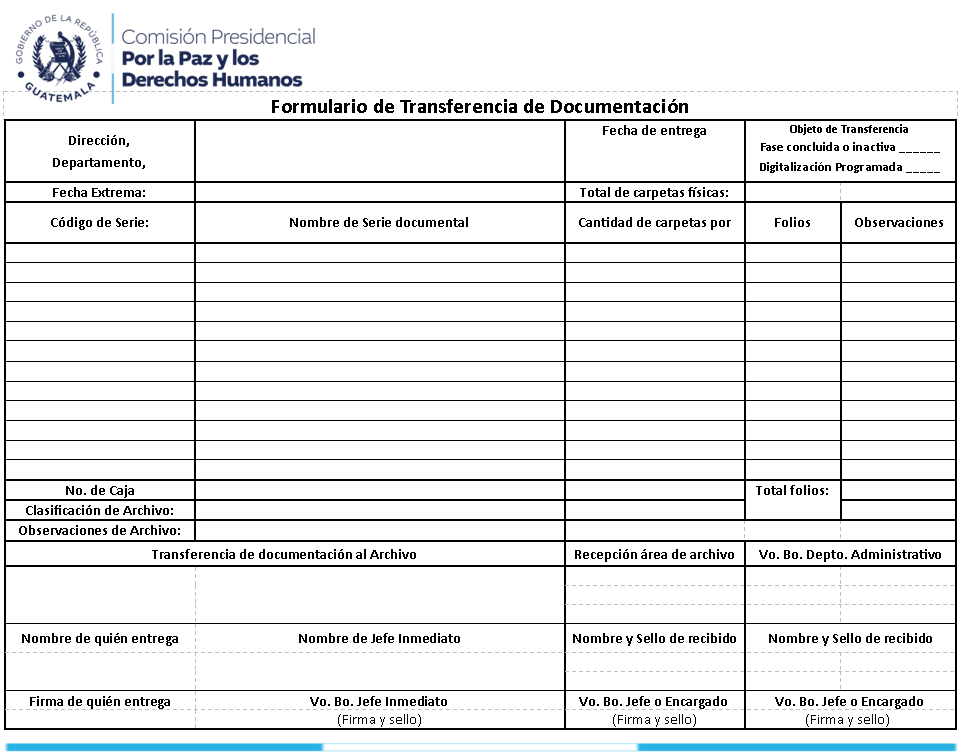 FORMATO 1(Formato único de inventario documental)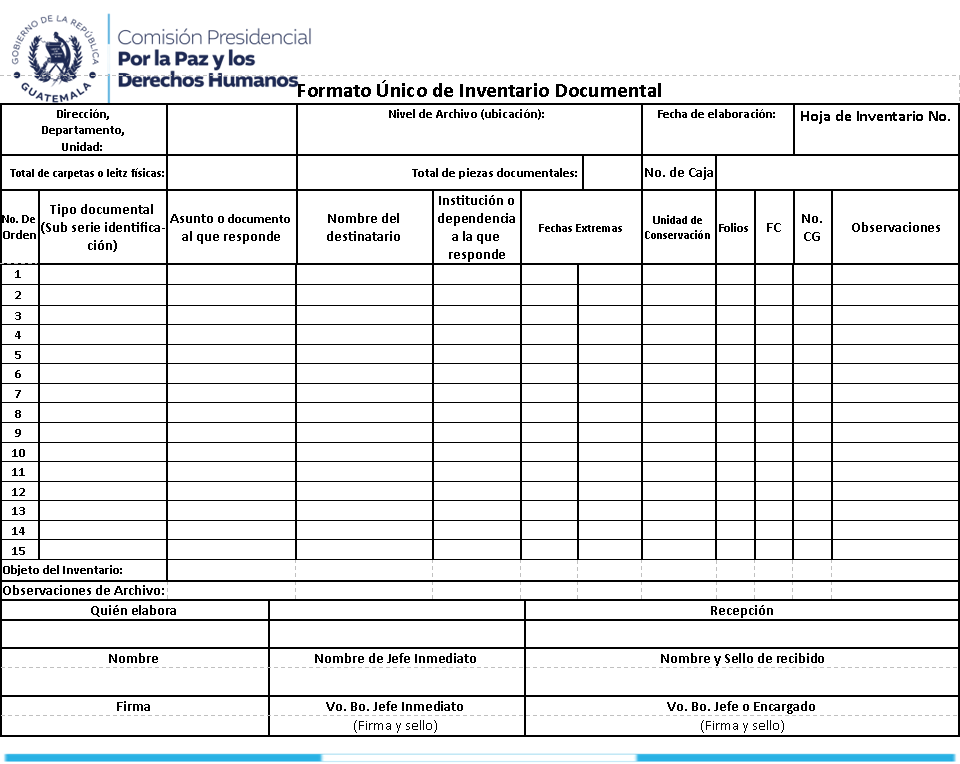 Con el fin de agilizar el registro de la gestión de archivos a través del formato único de inventario documental, se aplicará en el archivo de gestión o trámite, archivo de concentración y archivo institucional o histórico de COPADEH y sus dependencias.Se anexa la siguiente lista de datos sugeridos para el formato único de inventario documental y lo que debe entenderse en cada apartado.Unidad administrativa: Debe consignarse el nombre de la dependencia o unidad administrativa de mayor jerarquía de la cual dependa el archivo de gestión, archivo de concentración o archivo histórico.Nivel de archivo: Debe colocarse el nombre del archivo que conserva la documentación.Objeto: Debe consignar la finalidad del inventario: Ejemplo: fondos acumulados, inventarios individuales, etc.Hoja No: Se numerará cada hoja del inventario consecutivamente en forma correlativa.Fecha de elaboración: Se registrará el día, mes y año, en que se finaliza el inventario documental.No de orden: Debe anotarse en forma consecutiva el número correspondiente a cada uno de los niveles descritos en el inventario.Tipo Documental (identificación): Debe indicar el tipo de documento (oficio, memo, expediente, caso, si posee No. De identificación o correlativo colocarlo en ese espacio)Asunto o documento al que responde: Debe anotarse el nombre asignado por el cual surge el documento, (respuesta, solicitud o identificar el motivo de su creación. Nombre del Destinatario: Escriba a quién responde, los actores o los involucrados según aplique.Institución o Dependencia a la que responde: Indique la institución o dependencia destinatario o bien lugar geográfico según aplique.Fechas extremas: Debe consignarse la fecha inicial y final de cada unidad o pieza documental descrita y colocar los cuatro (4) dígitos correspondientes al año. Ejemplo: 01/04/2021-06/04/2021. En el caso de una sola fecha se anotará ésta. Cuando la documentación no tenga fecha se anotará s.f.Unidad de conservación: En este campo debe tener en cuenta si los documentos se encuentran en soporte físico u otro medio de almacenamiento, asignando el número la unidad de almacenamiento y/o la identificación de la unidad de conservación.Otros soportes: Si la información se encuentra en un soporte distinto al papel, debe indicar el soporte sea este microfilm (M), archivos multimedia (AM), archivos sonoros (AS), medios magnéticos (CD, DK, DVD), etc.… y además debe registrar el número total de cada unidad de conservación en la casilla (No).Número de folios: Se anotará el número total de folios que contiene cada pieza documental descrita.Frecuencia de Consulta (FC): Si la documentación registra una consulta se debe consignar: diaria (D), semanal (S), mensual (M), esporádica (E), no se consulta (NC); para tal efecto, se tendrán en cuenta los controles y registros de préstamo y consulta de la oficina responsable de dicha documentación.Número de copias generadas (No CG): Debe colocarse la cantidad de duplicado que se realiza al documento.Observaciones: Debe consignar la documentación faltante, por error o repetición numérica, existencia de anexos y estado de conservación de la documentación.Elaborado por: Se consignará nombre y apellido, cargo, firma de la persona responsable de elaborar el inventario, así como el lugar que se realiza.Recibido por: Se registrará el nombre y apellido, cargo, firma de la persona responsable de recibir el inventario, lugar y fecha.FORMATO 2(Identificación de Unidades de Conservación)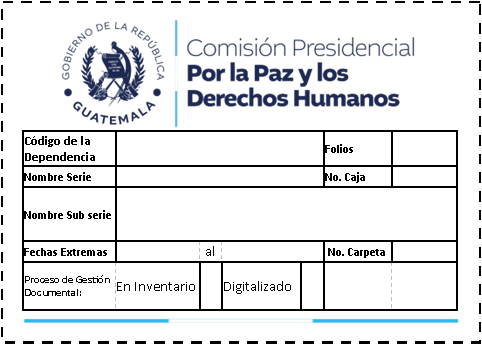 FORMATO 3 (Rotulación Unidad de Conservación Caja)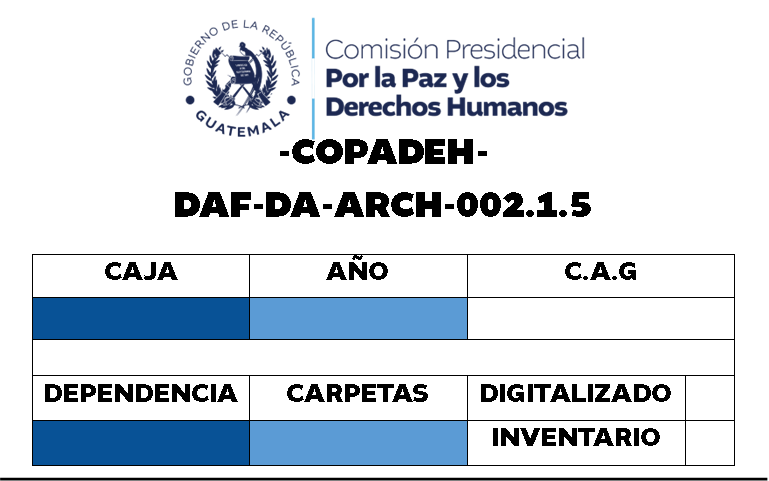 FORMATO 4 (Sugerencia de formato digital para base de datos exclusivo archivo)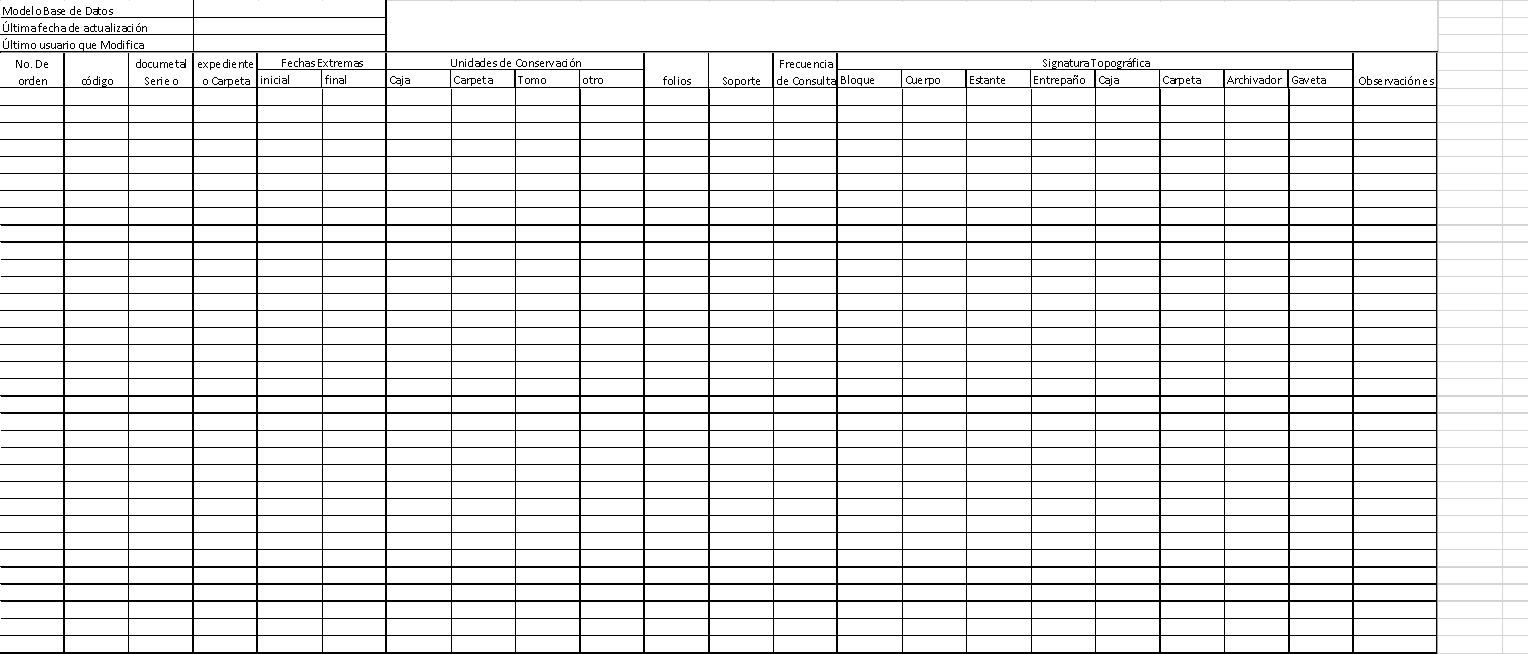 Cuadro de clasificación de las dependencias de la COPADEH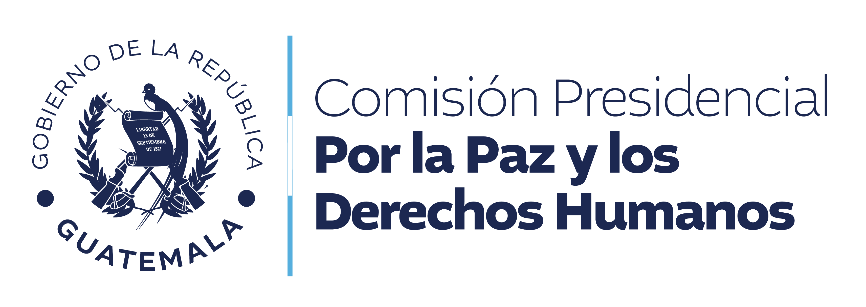 COMISIÓN PRESIDENCIAL POR LA PAZ Y LOS DERECHOS HUMANOSGUATEMALA, C. A.COMISIÓN PRESIDENCIAL POR LA PAZ Y LOS DERECHOS HUMANOSGUATEMALA, C. A.COMISIÓN PRESIDENCIAL POR LA PAZ Y LOS DERECHOS HUMANOSGUATEMALA, C. A.COMISIÓN PRESIDENCIAL POR LA PAZ Y LOS DERECHOS HUMANOSGUATEMALA, C. A.COMISIÓN PRESIDENCIAL POR LA PAZ Y LOS DERECHOS HUMANOSGUATEMALA, C. A.COMISIÓN PRESIDENCIAL POR LA PAZ Y LOS DERECHOS HUMANOSGUATEMALA, C. A.COMISIÓN PRESIDENCIAL POR LA PAZ Y LOS DERECHOS HUMANOSGUATEMALA, C. A.COMISIÓN PRESIDENCIAL POR LA PAZ Y LOS DERECHOS HUMANOSGUATEMALA, C. A.DE USO INTERNOCÓDIGO:COPADEH/MNP-DA-A-001-2024CÓDIGO:COPADEH/MNP-DA-A-001-2024VERSIÓN: 2 DEL ORIGINAL FECHA DE VIGENCIA:2024FECHA DE VIGENCIA:2024PÁGINA:1 de 64PÁGINA:1 de 64ALCANCE:TODAS LAS DIRECCIONES, DEPARTAMENTOS, UNIDADES Y DEMÁSDEPENDENCIAS DE LA COMISIÓN PRESIDENCIAL POR LA PAZ Y LOS DERECHOS HUMANOS -COPADEH-ALCANCE:TODAS LAS DIRECCIONES, DEPARTAMENTOS, UNIDADES Y DEMÁSDEPENDENCIAS DE LA COMISIÓN PRESIDENCIAL POR LA PAZ Y LOS DERECHOS HUMANOS -COPADEH-ALCANCE:TODAS LAS DIRECCIONES, DEPARTAMENTOS, UNIDADES Y DEMÁSDEPENDENCIAS DE LA COMISIÓN PRESIDENCIAL POR LA PAZ Y LOS DERECHOS HUMANOS -COPADEH-ALCANCE:TODAS LAS DIRECCIONES, DEPARTAMENTOS, UNIDADES Y DEMÁSDEPENDENCIAS DE LA COMISIÓN PRESIDENCIAL POR LA PAZ Y LOS DERECHOS HUMANOS -COPADEH-ALCANCE:TODAS LAS DIRECCIONES, DEPARTAMENTOS, UNIDADES Y DEMÁSDEPENDENCIAS DE LA COMISIÓN PRESIDENCIAL POR LA PAZ Y LOS DERECHOS HUMANOS -COPADEH-ALCANCE:TODAS LAS DIRECCIONES, DEPARTAMENTOS, UNIDADES Y DEMÁSDEPENDENCIAS DE LA COMISIÓN PRESIDENCIAL POR LA PAZ Y LOS DERECHOS HUMANOS -COPADEH-ALCANCE:TODAS LAS DIRECCIONES, DEPARTAMENTOS, UNIDADES Y DEMÁSDEPENDENCIAS DE LA COMISIÓN PRESIDENCIAL POR LA PAZ Y LOS DERECHOS HUMANOS -COPADEH-ALCANCE:TODAS LAS DIRECCIONES, DEPARTAMENTOS, UNIDADES Y DEMÁSDEPENDENCIAS DE LA COMISIÓN PRESIDENCIAL POR LA PAZ Y LOS DERECHOS HUMANOS -COPADEH-MANUAL DE NORMAS Y PROCEDIMIENTOS DE ARCHIVOMANUAL DE NORMAS Y PROCEDIMIENTOS DE ARCHIVOMANUAL DE NORMAS Y PROCEDIMIENTOS DE ARCHIVOMANUAL DE NORMAS Y PROCEDIMIENTOS DE ARCHIVOMANUAL DE NORMAS Y PROCEDIMIENTOS DE ARCHIVOMANUAL DE NORMAS Y PROCEDIMIENTOS DE ARCHIVOMANUAL DE NORMAS Y PROCEDIMIENTOS DE ARCHIVOMANUAL DE NORMAS Y PROCEDIMIENTOS DE ARCHIVOETAPASETAPASNOMBRE Y CARGONOMBRE Y CARGONOMBRE Y CARGOFIRMAFIRMAFECHAELABORADO POR:ELABORADO POR:LCDA. ANDREA EUGENIA DE LA ROSA CASTILLO / ENCARGADO DE ARCHIVOLCDA. ANDREA EUGENIA DE LA ROSA CASTILLO / ENCARGADO DE ARCHIVOLCDA. ANDREA EUGENIA DE LA ROSA CASTILLO / ENCARGADO DE ARCHIVOMARZO 2024REVISADO POR:REVISADO POR:LIC. MARVIN LEONEL GIRÓN MORÁN / JEFE ADMINISTRATIVOLIC. MARVIN LEONEL GIRÓN MORÁN / JEFE ADMINISTRATIVOLIC. MARVIN LEONEL GIRÓN MORÁN / JEFE ADMINISTRATIVOMARZO 2024REVISADO POR:REVISADO POR:LCDA. PAULINA HERNÁNDEZ ROSALES/ DIRECTOR ADMINISTRATIVO FINANCIEROLCDA. PAULINA HERNÁNDEZ ROSALES/ DIRECTOR ADMINISTRATIVO FINANCIEROLCDA. PAULINA HERNÁNDEZ ROSALES/ DIRECTOR ADMINISTRATIVO FINANCIEROMARZO 2024REVISADO POR:REVISADO POR:LIC. CRISTIAN ALBERTO UCLÉS SAMAYOA / JEFE DE ASUNTOS JURÍDICOSLIC. CRISTIAN ALBERTO UCLÉS SAMAYOA / JEFE DE ASUNTOS JURÍDICOSLIC. CRISTIAN ALBERTO UCLÉS SAMAYOA / JEFE DE ASUNTOS JURÍDICOSMARZO 2024DISEÑADO Y ESTRUCTURADO POR:DISEÑADO Y ESTRUCTURADO POR:LCDA. MARITZA JEANETTE ALVAREZ BOBADILLA/ JEFE DE PLANIFICACIÓNLCDA. MARITZA JEANETTE ALVAREZ BOBADILLA/ JEFE DE PLANIFICACIÓNLCDA. MARITZA JEANETTE ALVAREZ BOBADILLA/ JEFE DE PLANIFICACIÓNMARZO 2024APROBADO POR:APROBADO POR:MSc. HÉCTOR OSWALDO SAMAYOA SOSA / DIRECTOR EJECUTIVOMSc. HÉCTOR OSWALDO SAMAYOA SOSA / DIRECTOR EJECUTIVOMSc. HÉCTOR OSWALDO SAMAYOA SOSA / DIRECTOR EJECUTIVOMARZO 2024NoDEPENDENCIAPUESTOTIPO DE DOCUMENTO1Departamento de formación y capacitación en Cultura de PazJefe (a)Copia2Departamento de seguimiento y fortalecimiento de la PazJefe (a)Copia3Dirección de Fortalecimiento de la PazDirector (a)Copia4Departamento de Divulgación y Fomento de DDHH y PPPPJefe (a)Copia5Departamento de compromisos en Derechos HumanosJefe (a)Copia6Dirección de Vigilancia y Promoción de los Derechos HumanosDirector (a)Copia7Sedes RegionalesJefe (a)Copia8Dirección de Sedes RegionalesDirector (a)Copia9Departamento de Recursos HumanosJefe (a)Copia10Departamento FinancieroJefe (a)Copia11Departamento AdministrativoJefe (a)Copia12Dirección Administrativa-FinancieraDirector (a)Copia13Unidad de Auditoría InternaAuditor (a) Interno (a)Copia14Unidad de PlanificaciónJefe (a)Original15Unidad de GéneroJefe (a)Copia16Unidad de Asuntos JurídicosJefe (a)Copia17Unidad de Comunicación EstratégicaJefe (a)Copia18Subdirección EjecutivaSubdirector (a)Copia19Dirección EjecutivaDirector (a)Copia20Unidad de Acceso a la Información PúblicaEncargado (a)CopiaSECCIÓN Y/O PARTEPÁGINA No.REVISIÓNFECHACarátula1VERSIÓN 2 DEL ORIGINALMARZO 2024Índice2VERSIÓN 2 DEL ORIGINALMARZO 2024Lista de Distribución del Manual3VERSIÓN 2 DEL ORIGINALMARZO 2024Lista de Páginas efectivas4VERSIÓN 2 DEL ORIGINALMARZO 2024Lista de Páginas efectivas5VERSIÓN 2 DEL ORIGINALMARZO 2024Lista de Páginas efectivas6VERSIÓN 2 DEL ORIGINALMARZO 2024Registro o Control de Revisiones7VERSIÓN 2 DEL ORIGINALMARZO 2024Introducción8VERSIÓN 2 DEL ORIGINALMARZO 2024Información General 9VERSIÓN 2 DEL ORIGINALMARZO 2024Información General10VERSIÓN 2 DEL ORIGINALMARZO 2024Información General11VERSIÓN 2 DEL ORIGINALMARZO 2024Información General12VERSIÓN 2 DEL ORIGINALMARZO 2024Información General13VERSIÓN 2 DEL ORIGINALMARZO 2024Información General14VERSIÓN 2 DEL ORIGINALMARZO 2024Información General15VERSIÓN 2 DEL ORIGINALMARZO 2024Información General16VERSIÓN 2 DEL ORIGINALMARZO 2024Información General17VERSIÓN 2 DEL ORIGINALMARZO 2024Información General18VERSIÓN 2 DEL ORIGINALMARZO 2024Base Legal19VERSIÓN 2 DEL ORIGINALMARZO 2024Normativa relacionada20VERSIÓN 2 DEL ORIGINALMARZO 2024Normativa relacionada21VERSIÓN 2 DEL ORIGINALMARZO 2024Normativa relacionada22VERSIÓN 2 DEL ORIGINALMARZO 2024Normativa relacionada23VERSIÓN 2 DEL ORIGINALMARZO 2024Normativa relacionada24VERSIÓN 2 DEL ORIGINALMARZO 2024Normativa relacionada25VERSIÓN 2 DEL ORIGINALMARZO 2024Normativa relacionada26VERSIÓN 2 DEL ORIGINALMARZO 2024Normativa relacionada27VERSIÓN 2 DEL ORIGINALMARZO 2024Normativa relacionada28VERSIÓN 2 DEL ORIGINALMARZO 2024Normativa relacionada29VERSIÓN 2 DEL ORIGINALMARZO 2024Normativa relacionada30VERSIÓN 2 DEL ORIGINALMARZO 2024Normativa relacionada31VERSIÓN 2 DEL ORIGINALMARZO 2024Normativa relacionada32VERSIÓN 2 DEL ORIGINALMARZO 2024Generalidades33VERSIÓN 2 DEL ORIGINALMARZO 2024Generalidades34VERSIÓN 2 DEL ORIGINALMARZO 2024Actualización del Manual35VERSIÓN 2 DEL ORIGINALMARZO 2024Políticas Generales36VERSIÓN 2 DEL ORIGINALMARZO 2024Políticas Generales37VERSIÓN 2 DEL ORIGINALMARZO 2024Políticas Generales38VERSIÓN 2 DEL ORIGINALMARZO 2024Políticas Generales39VERSIÓN 2 DEL ORIGINALMARZO 2024Políticas Generales40VERSIÓN 2 DEL ORIGINALMARZO 2024Políticas Generales41VERSIÓN 2 DEL ORIGINALMARZO 2024Políticas Generales42VERSIÓN 2 DEL ORIGINALMARZO 2024Responsabilidades43VERSIÓN 2 DEL ORIGINALMARZO 2024Responsabilidades44VERSIÓN 2 DEL ORIGINALMARZO 2024Responsabilidades45VERSIÓN 2 DEL ORIGINALMARZO 2024Descripción de procedimientos46VERSIÓN 2 DEL ORIGINALMARZO 2024Descripción de procedimientos47VERSIÓN 2 DEL ORIGINALMARZO 2024Descripción de Procedimientos48VERSIÓN 2 DEL ORIGINALMARZO 2024Descripción de Procedimientos49VERSIÓN 2 DEL ORIGINALMARZO 2024Descripción de Procedimientos50VERSIÓN 2 DEL ORIGINALMARZO 2024Descripción de Procedimientos51VERSIÓN 2 DEL ORIGINALMARZO 2024Descripción de Procedimientos52VERSIÓN 2 DEL ORIGINALMARZO 2024Descripción de Procedimientos53VERSIÓN 2 DEL ORIGINALMARZO 2024Descripción de Procedimientos54VERSIÓN 2 DEL ORIGINALMARZO 2024Descripción de Procedimientos55VERSIÓN 2 DEL ORIGINALMARZO 2024Descripción de Procedimientos56VERSIÓN 2 DEL ORIGINALMARZO 2024Anexos57VERSIÓN 2 DEL ORIGINALMARZO 2024Anexos58VERSIÓN 2 DEL ORIGINALMARZO 2024Anexos59VERSIÓN 2 DEL ORIGINALMARZO 2024Anexos60VERSIÓN 2 DEL ORIGINALMARZO 2024Anexos61VERSIÓN 2 DEL ORIGINALMARZO 2024Anexos62VERSIÓN 2 DEL ORIGINALMARZO 2024Anexos63VERSIÓN 2 DEL ORIGINALMARZO 2024Anexos64VERSIÓN 2 DEL ORIGINALMARZO 2024No.PÁGINA REVISADADESCRIPCIÓNFECHAPERSONA1TODASORIGINALSEPTIEMBRE 2022JEFE DEPARTAMENTO ADMINISTRATIVO2TODASORIGINALSEPTIEMBRE 2022DIRECTOR ADMINISTRATIVO FINANCIERO3TODASORIGINALSEPTIEMBRE 2022JEFE UNIDAD ASUNTOS JURÍDICOS4TODASVERSIÓN 1 DEL ORIGINALDICIEMBRE 2023JEFE DEPARTAMENTO ADMINISTRATIVO5TODASVERSIÓN 1 DEL ORIGINALDICIEMBRE 2023DIRECTOR ADMINISTRATIVO FINANCIERO6TODASVERSIÓN 1 DEL ORIGINALDICIEMBRE 2023JEFE UNIDAD ASUNTOS JURÍDICOS7TODASVERSIÓN 2 DEL ORIGINALMARZO 2024JEFE DEPARTAMENTO ADMINISTRATIVO8TODASVERSIÓN 2 DEL ORIGINALMARZO 2024DIRECTOR ADMINISTRATIVO FINANCIERO9TODASVERSIÓN 2 DEL ORIGINALMARZO 2024JEFE UNIDAD ASUNTOS JURÍDICOSCOPADEHComisión Presidencial por la Paz y los Derechos HumanosVo. Bo.Visto BuenoENTIDADDOCUMENTOAsamblea Nacional ConstituyenteConstitución Política de la República de GuatemalaCongreso de la República de GuatemalaDecreto Número 1748 del Congreso de la República de Guatemala, Ley de Servicio Civil;Decreto Número 119-96 del Congreso de la República de Guatemala, Ley de lo Contencioso Administrativo;Decreto Número 31-2002 del Congreso de la República, Ley Orgánica de la Contraloría General de Cuentas y sus Reformas;Decreto Número 89-2002 del Congreso de la República de Guatemala, Ley de Probidad y Responsabilidad de Funcionarios y Empleados Públicos;Decreto Número 57-2008 del Congreso de la República de Guatemala, Ley de Acceso a la Información Pública;Decreto Número 5-2021 del Congreso de la República de Guatemala, Ley para la Simplificación de Requisitos y Trámites Administrativos.Ministerio de Gobernación juntamente con la Secretaría Nacional de Ciencia y TecnologíaAcuerdo Gubernativo Número 199-2018 Política Nacional de Datos Abiertos 2018-2022Presidencia de la República de GuatemalaAcuerdo Gubernativo Número 613-2005 del Presidente de la República de Guatemala, Reglamento de la Ley de la Probidad y Responsabilidades de Funcionarios y Empleados Públicos;Acuerdo Gubernativo número 96-2019 del Presidente de la República de Guatemala, Reglamento de la Ley Orgánica de la Contraloría General de Cuentas y sus Reformas.Acuerdo Gubernativo Número 100-2020 y sus reformas.Contraloría General de Cuentas -CGC-Acuerdo No. A-039-2023 Normas Generales y Técnicas de Control Interno GubernamentalComisión Presidencial para la Paz y los Derechos HumanosAcuerdo Interno Número 160-2023-COPADEH; Guía para la estandarización de la elaboración de Manuales de Normas y Procedimientos y otros instrumentos normativos internos.Acuerdo interno Número 072-2024-COPADEH; Versión 2 del Original Manual de Organización y Funciones de la COPADEH.No.RESPONSABLEDESCRIPCIÓN DE LAS ACTIVIDADES1.Enlace y Auxiliar de Archivo:Acopia, reúne e identifica el tipo de documento. 2.Enlace y Auxiliar de Archivo:Clasifica, analiza y estructura los documentos de acuerdo a las funciones de la dependencia. 3.Enlace y Auxiliar de Archivo:Ordena cronológicamente. 4.Enlace y Auxiliar de Archivo:Forma las unidades archivables.5.Enlace y Auxiliar de Archivo:Identifica las carpetas, folders o expedientes.6.Enlace y Auxiliar de Archivo:Cambia las carpetas a los expedientes, que se encuentran en mal estado.7.Enlace y Auxiliar de Archivo:Expurga y limpia una por una las unidades archivables.8.Enlace y Auxiliar de Archivo:Elimina las piezas documentales idénticas, que vengan duplicadas o con más copias. 9.Enlace y Auxiliar de Archivo:Identifica que es material de archivo y que no debe conservarse para efectos archivísticos. 10.Enlace y Auxiliar de Archivo:Numera o folia cada pieza documental de la unidad de conservación o expediente, de forma consecutiva utilizando el sistema numérico cardinal. 11.Enlace y Auxiliar de Archivo:Levanta el inventario del fondo clasificado, ordenado; y numerado. Si solicita digitalización programada, sigue paso 18 para continuar con procedimiento 15.2, Si no requiere procedimiento digitalización programada continúa al paso 12.12.Enlace y Auxiliar de Archivo:Digitaliza cada expediente o pieza documental.13.Enlace y Auxiliar de Archivo:Resguarda nuevamente los documentos digitalizados en el soporte de origen (Carpeta, leitz, etc.).14.Enlace y Auxiliar de Archivo:Almacena y resguarda las unidades de conservación.15.Enlace y Auxiliar de Archivo:Registra las unidades de conservación en fase concluida e inactiva en el Formulario de Transferencia de documentación.16.Enlace y Auxiliar de Archivo:Ubica las transferencias documentales en unidades de conservación (cajas) para cumplir con la Política de transferencia de documentos al Archivo.17.Enlace y Auxiliar de Archivo:Inicia trámite para cumplir con el Procedimiento de transferencia de documentos al Archivo.18.FIN DEL PROCEDIMIENTO.FIN DEL PROCEDIMIENTO.No.RESPONSABLEDESCRIPCIÓN DE LAS ACTIVIDADES1.EnlaceRealiza el procedimiento técnico archivístico hasta llegar al numeral 11.2.EnlaceLlena el formulario de transferencia de documentación (anexo formulario 1) describiendo las piezas de conservación y marcando como objeto de traslado “digitalización programada”.3.EnlaceSolicita por medio de oficio la programación de la digitalización de los documentos y unidades archivables al Departamento Administrativo con atención al Archivo.4.Encargado de Archivo /Auxiliar de ArchivoContacta al enlace para examinar los documentos, corroborar los datos de la solicitud. Si cumple con los lineamientos, sigue paso 5. Si no cumple, lo devuelve al paso 1 para corregir. 5.Encargado de Archivo /Auxiliar de ArchivoFirma, sella y traslada al Jefe Administrativo para su Visto Bueno.6.Jefe AdministrativoConsigna Visto Bueno y devuelve al Encargado de Archivo / Auxiliar de Archivo.7.Encargado de Archivo /Auxiliar de ArchivoAsigna y envía calendarización programada al enlace.8. Enlace Traslada los documentos acompañados del Formato Único de Inventario y el Formulario de Transferencia de Documentación.9.Encargado de Archivo /Auxiliar de ArchivoDigitaliza la documentación recibida.10.Encargado de Archivo /Auxiliar de ArchivoGraba la información digitalizada en un dispositivo electrónico.11.Encargado de Archivo /Auxiliar de ArchivoDevuelve los documentos al enlace por medio de oficio, adjunta copia digital de los documentos y el formulario de transferencia de documentación con la indicación que el proceso se ha completado. 12.Encargado de Archivo /Auxiliar de ArchivoEntrega copia digital a la Sección de Informática por medio de oficio, para su resguardo en los servidores correspondientes.13.FIN DEL PROCEDIMIENTO.FIN DEL PROCEDIMIENTO.No.RESPONSABLEDESCRIPCIÓN DE LAS ACTIVIDADES1.Enlace Realiza el procedimiento 15.1 y/o haber culminado el procedimiento 15.2 ambos del presente manual.2.Enlace Llena el formulario de transferencia de documentación (anexo formulario 1) describiendo las piezas de conservación y marcando como objeto de traslado “Fase concluida o inactiva”.3.Enlace Solicita por medio de oficio la programación de la transferencia de los documentos y unidades archivables al Departamento Administrativo con atención al Archivo.4.Encargado de Archivo /Auxiliar de ArchivoContacta al enlace para examinar los documentos, corroborar los datos de la solicitud. Si cumple con los lineamientos sigue paso 5. Si no cumple lo devuelve al paso 1 para corregir.5.Encargado de Archivo /Auxiliar de ArchivoFirma, sella y traslada al Jefe Administrativo para su Visto Bueno.6.Jefe AdministrativoConsigna Visto Bueno y devuelve al Encargado de Archivo / Auxiliar de Archivo.7.Encargado de Archivo /Auxiliar de ArchivoAsigna y envía calendarización programada al enlace, para realizar el traslado de la documentación aprobada.8.Enlace responsable de Archivo solicitanteTraslada los documentos aprobados acompañados del formato único de inventario y el formulario de transferencia de documentación.9.Encargado de Archivo /Auxiliar de ArchivoUbica topográficamente la documentación ingresada y asigna número de caja para su resguardo y custodia. 10.Encargado de Archivo /Auxiliar de ArchivoActualiza base de datos con la información y traslada (ver modelo de base de datos anexo Formato 4).11.FIN DEL PROCEDIMIENTOFIN DEL PROCEDIMIENTONo.RESPONSABLEDESCRIPCIÓN DE LAS ACTIVIDADES1.Encargado de Archivo /Auxiliar de Archivo Actualiza la base de datos de recepción y traslado, para mantener al día la labor del archivo, de todo tipo de documentos producidos y recibidos en la oficina, respetando el orden de origen, del archivo de gestión. (ver anexo formato 4)2.Encargado de Archivo /Auxiliar de Archivo Recibe solicitudes y traslada a los usuarios la documentación o información resguardada.3.Encargado de Archivo /Auxiliar de Archivo Digita todo tipo documental que se produzca en la oficina.4.Encargado de Archivo /Auxiliar de Archivo Digita los inventarios e instrumentos descriptivos del archivo.5.Encargado de Archivo /Auxiliar de Archivo Revisa si es necesario dar mantenimiento a la documentación resguardada. (orientarse con la Guía simple de Archivo)6.Encargado de Archivo /Auxiliar de Archivo Restaura los documentos que vengan dañados o que se dañen en su manejo al ser trasladados.7.Encargado de Archivo /Auxiliar de Archivo Revisa que los documentos más importantes se ubiquen dentro de cajas especiales, que el equipo de aire acondicionado y deshumificadores se encuentren en buen estado, y se mantengan los niveles de temperatura.8.Encargado de Archivo /Auxiliar de Archivo Vigila que la estructura física, instalaciones eléctricas, tuberías estén en perfecto estado, adoptando medidas de salvaguarda contra incendios, humedad y otros riesgos.9.FIN DEL PROCEDIMIENTO.FIN DEL PROCEDIMIENTO.Código de la dependenciaNombre de la dependenciaCódigo de la dependenciaNombre de la dependenciaCódigo de la dependenciaNombre de la dependenciaDE-001Dirección EjecutivaDE-SDE-001.1Sub Dirección EjecutivaDE-UDAI-001.2Unidad de Auditoría InternaDE-UG-001.3Unidad de GéneroDE-UAJ-001.4Unidad de Asuntos JurídicosDE-UPLANI-001.5Unidad de Planificación DE-UCE-001.6Unidad de Comunicación EstratégicaDE-UAIP-001.7Unidad de Información PúblicaDAF-002Dirección Administrativa FinancieraDAF-DA-002.1Departamento AdministrativoDAF-DA-COMP-002.1.1ComprasDAF-DA-ALM-002.1.2Almacén DAF-DA-SG-002.1.3Servicios GeneralesDAF-DA-INF-002.1.4InformáticaDAF-DA-ARCH-002.1.5ArchivoDAF-DF-002.2Departamento FinancieroDAF-DF-INV-002.2.1InventarioDAF-DF-PPTO-002.2.2PresupuestoDAF-DF-TES-002.2.3TesoreríaDAF-DF-CONTAB-002.2.4ContabilidadDAF-DRRHH-002.3Departamento Recursos HumanosDISER-003Dirección de Sedes RegionalesDISER-GT-SU-003.1D.R. SuchitepéquezDISER-GT-PE-SE-003.2D.R. Santa Elena, PeténDISER-GT-QC-NEB-003.3D.R. Nebaj, QuichéDISER-GT-SO-003.4D.R. Sololá, SololáDISER-GT-SM-003.5D.R. San MarcosDISER-GT-HU-SOL-003.7D.R. Soloma, HuehuetenangoDISER-GT-AV-CO-003.10D.R. CobánDISER-GT-IZ-003.11D.R. IzabalDISER-GT-BV-SAL-003.13D.R. SalamáDISER-GT-QC-SCQ-003.14D.R. Santa Cruz del Quiché, QuichéDISER-GT-QZ-003.15D.R. QuetzaltenangoDIDEH-005Dirección de Vigilancia y Promoción de los DDHHDIDEH-DECODEH-005.1Depto. De Compromisos en DDHHDIDEH-DEPCADEH-005.2Depto. De Divulgación y fomento de DDHH Y PPPPDIFOPAZ-006Dirección de Fortalecimiento de la PazDIFOPAZ-DESEFOPAZ-006.1Depto. De seguimiento y fortalecimiento a la pazDIFOPAZ-DEFOCAP-006.2Depto. De Formación y Capacitación en Cultura de Paz